Министерство торговли и услуг Республики Башкортостан ГОСУДАРСТВЕННОЕ БЮДЖЕТНОЕ ПРОФЕССИОНАЛЬНОЕ ОБРАЗОВАТЕЛЬНОЕ УЧРЕЖДЕНИЕ УФИМКИЙ КОЛЛЕДЖ ИНДУСТРИИ ПИТАНИЯ И СЕРВИСАРАБОЧАЯ ПРОГРАММА ОБЩЕОБРАЗОВАТЕЛЬНОЙ УЧЕБНОЙ ДИСЦИПЛИНЫОУД.02.  ЛИТЕРАТУРАПрограмма подготовки  квалифицированных рабочих , служащихПрофиль: социально-экономическийПрофессия СПО 43.01.09.  . Повар, кондитерУфа, 2021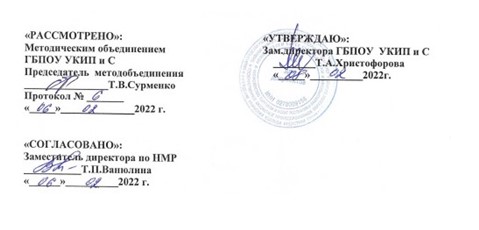                       Рабочая программа  учебной дисциплины «Литература» является частью  программы подготовки квалифицированных рабочих, служащих по профессии СПО 43.01.09.Повар, кондитер  и        составлена в соответствии       «рекомендациями по организации  получения среднего общего образования в пределах освоения образовательных программ среднего профессионального образования на базе основного общего образования с учетом требований ФГОС СПО и получаемой профессии СПО» (письмо департамента государственной политики в сфере подготовки рабочих кадров и ДПО Минобрнауки России от 17.03.2015 г. № 06 – 259):рекомендациями  Федерального  государственного  автономного  учреждения «Федеральный институтразвития образования» (ФГАУ «ФИРО») в качестве примерной программы для реализации основной профессиональной образовательной программы СПО на базе основного общего образования с получением среднего общего образования (Протокол № 3 от 21 июля 2015 г.. Регистрационный номер рецензии 382 от 23 июля 2015 г.ФГАУ «ФИРО»,; уточнениями  к рекомендациям по организации получения среднего профессионального образования на базе основного общего образования (ФГАУ «ФИРО», протокол № 3 от 25 мая 2017 г) Организация разработчик: Государственное бюджетное  профессиональное образовательное  учреждение Уфимский колледж индустрии питания и сервиса.Разработчики: Алимова  Е.В. - преподаватель  русского языка и литературыГалиахметова Г.У. – преподаватель русского языка и литературыШакирова Р.А. – преподаватель русского языка и литературыСОДЕРЖАНИЕРаздел1.Общая характеристикаобщеобразовательнойдисциплиныРаздел 2. Цели,	задачи	и	результаты	освоения	общеобразовательной дисциплиныРаздел 3. Паспорт рабочей программы: место учебной дисциплины в учебномплане,профильнаясоставляющая.Раздел4. СтруктураисодержаниеобщеобразовательнойучебнойдисциплиныРаздел 5. Условия реализации программы дисциплины: учебно-методическое и  материально-техническоеобеспечениепрограммы,литератураиинтернетресурсы.Раздел6.Контрольи оценкарезультатов программы1. паспорт ПРОГРАММЫ УЧЕБНОЙ ДИСЦИПЛИНЫОУД.02 ЛИТЕРАТУРАРаздел1.Общаяхарактеристикаобщеобразовательнойдисциплины1.1. Область применения программы              Рабочая программа учебной дисциплины является частью программы  подготовки квалифицированных рабочих, служащих..Программа учебной дисциплины «Литература » предназначена для изучения в учреждениях среднего профессионального образования, реализующих образовательную программу среднего общего образования по программам подготовке квалифицированных рабочих, служащих, по профессии   СПО 43.01.09.  Повар, кондитерПрограмма разработана на основе требований ФГОС среднего общего образования, предъявляемых к структуре, содержанию и результатам освоения учебной дисциплины «Русский язык и литература», в соответствии с Рекомендациями по организации получения среднего общего образования в пределах освоения образовательных программ среднего профессионального образования на базе основного общего образования с учетом требований федеральных государственных образовательных стандартов и получаемой профессии или специальности среднего профессионального образования (письмо Департамента государственной политики в сфере подготовки рабочих кадров и ДПО Минобрнауки России от 17.03.2015 № 06-259), с учетом Концепции  преподавания русского языка и литературы в Российской Федерации, утвержденной распоряжением Правительства Российской Федерации от 9 апреля 2016 г. № 637-р и Примерной основной образовательной  программы среднего общего образования, одобренной решением  федерального учебно-методического объединения по общему образованию (протокол от 28 июня 2016 г № 2/16-з)ОДявляетсячастьюобязательнойпредметнойобласти«Русскийязыкилитература», изучается в общеобразовательном цикле учебного плана ООП СПО сучетом профиля профессионального образования. ОД имеет междисциплинарнуюсвязь с дисциплинами общеобразовательного и общепрофессионального цикла, атакжемеждисциплинарнымикурсами(МДК)профессионального цикла.ОДизучаетсяна базовоми углубленномуровнях.Содержание ОД направлено на достижение всех личностных, метапредметныхи предметных результатов обучения, регламентированных ФГОС СОО. Достижениерезультатовосуществляетсянаосновеинтеграциисистемно-деятельностногоикомпетентностногоподходовкизучениюлитературы,которыеобеспечиваютформированиекоммуникативной,читательскойилитературоведческойкомпетенций.Коммуникативнаякомпетенцияпредполагаетовладениеобучающимисявсеми видами речевой деятельности (слушанием, чтением, говорением, письмом),совершенствованиеуменийпониматьустнуюиписьменнуюречь,воспроизводитьеесодержание в необходимом объеме, создавать собственные связные высказыванияразнойжанрово-стилистическойи типологическойпринадлежности.Читательская компетенция предполагает овладение чтением как средствомосуществлениясвоихдальнейшихпланов:продолженияобразованияисамообразования, осознанного планирования своего актуального и перспективногочтения,втомчиследосугового,подготовкиктрудовойисоциальнойдеятельности.Литературоведческая компетенция формируется в процессе приобретениязнанийорусскойлитературеифольклоревихисторическомразвитииисовременномсостоянии; понимания закономерностей литературного процесса, художественногозначениялитературногопроизведения;приобретенияуменийоценитьхудожественное своеобразие произведений и творчество писателя в целом с точкизрениянациональнойкультурыимежкультурнойзначимости;навыков владенияосновнымиметодами литературоведческогоанализа.Такжеизучениелитературыспособствуетрешениюзадачформированияобщейкультурыобучающихся,ихпредставленийороликнигивжизничеловека,общества,государства,пониманиялитературыкакценностинарода;направленонавоспитание,развитиеисоциализациюличности,способствуетобщекультурнойиобщеобразовательнойподготовкеобучающихся,обеспечиваетвозможностидальнейшего успешногопрофессиональногообучения.Реализация содержания ОД в пределах освоения ООП СПО обеспечиваетсясоблюдениемпринципапреемственностипоотношениюксодержаниюирезультатамосвоенияосновногообщегообразования,однаковтожевремяобладаетсамостоятельностью,цельностью,спецификойподходовкизучению.Раздел	2.	Цели,	задачи	и	результаты	освоения	общеобразовательнойдисциплиныЦелиизадачиобщеобразовательнойдисциплины(всоответствиистребованиямиФедеральногогосударственногообразовательногостандартасреднегообщегообразования,ориентациейнарезультатыФедеральногогосударственногообразовательногостандартасреднегопрофессиональногообразования)Цели освоения ОД (в соответствии с требованиями ФГОС СОО, ориентациейнарезультаты ФГОС СПО):способствоватьдостижениюличностных,метапредметныхипредметныхрезультатовобучения;формировать	коммуникативную,	читательскую	и	литературоведческуюкомпетенцииобучающихся;способствоватьформированиюОКиПК.ЗадачиосвоенияОД(всоответствиистребованиямиФГОССОО,ориентациейнарезультаты ФГОС СПО):− формировать гуманистическое мировоззрение духовно развитой личности,национальноесамосознание,чувствопатриотизма;−формировать представление о художественнойлитературекак духовной,нравственнойикультурной ценности народа;−развиватьпредставлениеоспецификехудожественнойлитературы,культурувосприятияхудожественноготекста,пониманиевзаимосвязилитературногопроцессаиисторическогоразвитияобщества;−способствоватьразвитиюобразногоианалитическогомышления,творческихспособностей,художественного вкуса,функциональнойграмотности;−совершенствовать навыки чтения, анализа и интерпретации литературногопроизведениякакхудожественногоцелогонаосновеисторико-литературныхитеоретико-литературных знаний;−способствоватьуспешномупрофессиональномуобразованию.Синхронизацияпредметных,личностныхиметапредметныхрезультатовсобщимиипрофессиональными компетенциямиПредметные, личностные и метапредметные результаты, регламентированныетребованиямиФГОССОО,реализуютсявполномобъемеприразработкеООПСПО.ВданнойМетодикерассматриваютсяотдельныевариантысинхронизацииобразовательныхрезультатовнауровнесреднегообщегообразованиясобразовательными результатами (ОК и ПК) на уровне среднего профессиональногообразования.Синхронизация образовательных результатов видится в интеграции системно-деятельностного и компетентностного подходов, в обеспечении единства процессоввоспитания,развития иобучения впериодосвоенияООПСПО.Втаблице1представленвариантсинхронизацииличностныхиметапредметных результатов сОК врамкахОД.ОДявляетсячастьюобязательнойпредметнойобласти«Русскийязыкилитература», изучается в общеобразовательном цикле учебного плана ООП СПО сучетом профиля профессионального образования. ОД имеет междисциплинарнуюсвязь с дисциплинами общеобразовательного и общепрофессионального цикла, атакжемеждисциплинарнымикурсами(МДК)профессионального цикла.ОДизучаетсяна базовоми углубленномуровнях.Содержание ОД направлено на достижение всех личностных, метапредметныхи предметных результатов обучения, регламентированных ФГОС СОО. Достижениерезультатовосуществляетсянаосновеинтеграциисистемно-деятельностногоикомпетентностногоподходовкизучениюлитературы,которыеобеспечиваютформированиекоммуникативной,читательскойилитературоведческойкомпетенций.     В профильную составляющую входит профессионально направленное содержание, необходимое для усвоения профессиональной образовательной программы, формирования у обучающихся профессиональных компетенций, при подготовке профильной составляющей является:в разделе 1 «Вводно-корректировочный курс» - сочинение о роли         языка в профессиональной деятельности; работа с профессиональной терминологией;в разделе 2 «Литературный язык и речь» - языковые нормы в профессиональной среде, реферат об особенностях делового общения в профессиональной среде;в разделе 3 «Текст как речевое произведение» - составление, анализ и редактирование текстов профессиональной направленности разных типов и стилей речи; составление словаря терминов профессии; разработка текстов рекламы специальности.ОБЩАЯ ХАРАКТЕРИСТИКА УЧЕБНОЙ ДИСЦИПЛИНЫ «ЛИТЕРАТУРА»Основой содержания учебной дисциплины «Литература» являются чтение и текстуальное изучение художественных произведений, составляющих золотой фонд русской классики.Изучение литературы в профессиональных образовательных организациях, реализующих образовательную программу среднего общего образования в пределах освоения ППКРС СПО на базе основного общего образования, имеет свои особенности в зависимости от профиля профессионального образования. При освоении профессий СПО социально-экономического  профиля профессионального образования литература изучается на базовом уровне ФГОС среднего общего образования.Изучение учебного материала по литературе предполагает дифференциацию уровней достижения обучающимися поставленных целей. Так, уровень функциональной грамотности может быть достигнут как в освоении наиболее распространенных литературных понятий и практически полезных знаний при чтении произведений русской литературы, так и в овладении способами грамотного выражения своих мыслей устно и письменно, освоении навыков общения с другими людьми. На уровне ознакомления осваиваются такие элементы содержания, как фундаментальные идеи и ценности, образующие основу человеческой культуры и обеспечивающие миропонимание и мировоззрение человека, включенного в современную общественную культуру.В процессе изучения литературы предполагается проведение практических занятий по развитию речи, сочинений, контрольных работ, семинаров, заданий исследовательского характера и т. д.Все виды занятий тесно связаны с изучением литературного произведения, обеспечивают развитие воображения, образного и логического мышления, развивают общие креативные способности, способствуют формированию у обучающихся умений анализа и оценки литературных произведений, активизируют позицию «студента-читателя».Содержание учебной дисциплины структурировано по периодам развития литературы в России с обзором соответствующего периода развития зарубежной литературы, предполагает ознакомление обучающихся с творчеством писателей, чьи произведения были созданы в этот период, включает произведения для чтения, изучения, обсуждения и повторения.Перечень произведений для чтения и изучения содержит произведения, которые обязательны для изучения на конкретном этапе литературной эпохи.Изучение литературных произведений для чтения и обсуждения проводится  обзорным (тематика, место в творчестве писателя, жанр и т. д.).Литературные произведения для повторения дают преподавателю возможность отобрать материал, который может быть актуализирован на занятиях, связать изучаемоепроизведение с тенденциями развития литературы, включить его в литературный контекст, а также выявить знания обучающихся, на которые необходимо опираться при изучении нового материала.Содержание учебной дисциплины дополнено краткой теорией литературы — изучением теоретико-литературных сведений, которые особенно актуальны при освоении учебного материала, а также демонстрациями и творческими заданиями, связанными с анализом литературных произведений, творчеством писателей, поэтов, литературных критиков и т. п.Изучение литературы завершается подведением итогов в форме дифференцированного зачета в рамках промежуточной аттестации студентов в процессе освоения ОПОП СПО на базе основного общего образования с получением среднего общего образования (ППКРС).2. СТРУКТУРА И СОДЕРЖАНИЕ УЧЕБНОЙ ДИСЦИПЛИНЫ2.1. Объем учебной дисциплины и виды учебной работы2.2.Тематический план и содержание учебной дисциплины «ЛИТЕРАТУРА»3. условия реализации рабочей программы УЧЕБНОЙ дисциплины  ЛИТЕРАТУРА3.1. Требования к минимальному материально-техническому обеспечениюРеализация учебной дисциплины требует наличия учебного кабинета русского языка и литературыОборудование учебного кабинета:Шкаф для хранения учебно-наглядных пособий и книгКлассная доскарабочее место преподавателякомплект учебной мебели по количеству обучающихсякомплект учебно-методической документации (Стандарт среднего общего образования по русскому языку и литературе(базовый уровень), Примерная программа по литературе, Рабочая программа по литературе)информационно - коммуникационные средства: (мультимедийные обучающие программы и электронные учебники по основным разделам курса, и интернет-ресурсы по разделам курса «Русский язык и литература»)технические средства обучения (ТСО): компьютеры; мультимедийный проектор; экран.Наглядные средства обучения Таблицы для старшей школы по русскому языку 10 класс:Правописание корней с чередующимися гласными. Правописание приставок. Употребление Ь и Ъ знаков. Правописание О, Ё после шипящих и Ц. Правописание падежных окончаний имен существительных. Правописание суффиксов имен существительных. Правописание личных окончаний глаголов. Правописание суффиксов глаголов. Правописание окончаний имен прилагательных и причастий. Правописание суффиксов имен прилагательных. Правописание сложных имен прилагательных. Склонение имен числительных. Правописание наречий. Разряды местоимений. Правописание местоимений. Правописание Н и НН в причастиях. Употребление деепричастий в речи. Правописание НЕ с разными частями речи. Правописание частиц НЕ и НИ.Таблицы для старшей школы по русскому языку 11 класс:Омонимы, синонимы, антонимы. Виды сказуемого. Тире между подлежащим и сказуемым. Типы связи словосочетаний. Виды односоставных предложений. Знаки препинания при однородных членах. Обособление определений. Обособление приложений. Обособление дополнений. Обособление обстоятельств. Знаки препинания при цитатах. Знаки препинания в бессоюзном сложном предложении. Знаки препинания в сложноподчиненном предложении. Знаки препинания в сложносочиненном предложении. Понятие о тексте. Типы речи. Стили речи. Изобразительно-выразительные средства языка.3.2. Информационное обеспечение обученияПеречень рекомендуемых учебных изданий, Интернет-ресурсов, дополнительной литературыДля преподавателейФедеральный закон от 29.12. 2012 № 27Э-ФЗ «Об образовании в Российской Федерации». ( в ред. Федеральных законов от 07.05.2013 №  99-ФЗ от  07.-6.2013 г № 120-ФЗ, от 02. 07.2013 № 170-ФЗ, от 23.07.2013 № 203-ФЗ, от 05.05.2014, № 84-ФЗ, от 27.05.2014 № 135-ФЗ, от 04.06.2014 № 148-ФЗ, с изм, внесенными Федеральным законом от 04.06.2014 № 145-ФЗ, в ред. от 03.07.2016, с изм. От 19.12.2016)Приказ Министерства образования и науки РФ от 31 декабря 2015 г № 1578 «О несении визменений в Федеральный государственный образовательный стандарт среднего общего образования, утвержденный приказом Министерства образования и науки Российской Федерации от 17 мая 2012 № 413Концепция  преподавания русского языка и литературы в Российской Федерации, утвержденная распоряжением Правительства Российской Федерации от 9 апреля 2016 г. № 637-рТодоров Л.В. Примерная  программа учебной дисциплины   Литература для профессий начального профессионального образования. - ФГУ «ФИРО» Минобрнауки России, 2008Панфилова А.П. Инновационные педагогические технологии: Активное обучение: учеб.Пособие. – М.:2016 Примерная основная образовательная программа среднего общего образования, одобренная решением федерального учебно-методического объединения по общему образованию (протокол от 28 июня 2016 г № 2/16-з)Основные источники: Гольцова, Н.Г. Русский язык. 10 – 11 классы [Текст]: учебник для общеобразовательных учреждений/ Н.Г. Гольцова, И.В. Шамшин, М.А. Мищерина. – 7-е изд. – М.: ООО «ТИД «Русское слово РС», 2017. – 448 с.Журавлев В.Н. Литература 11 кл ч.1,2 : учебник для общеобразовательных учреждений- М.Просвещение,2017ЛебедевЮ.В. Литература (базовый и профильный уровни) 10-11 кл ч.1,2. М.Просвещение 2017Обернихина Г.А. Литература в 2-х ч. (6-е изд) /учебник для общеобразовательных учреждений /М.Академия, 2017Обернихина Г.А. Литература в 2-х ч. (6-е изд) / электронный вариант/ М.Академия, 2017Обернихина Г.А. Литература в 2-х ч. (6-е изд) / Практикум/ М.Академия, 2017Антонова Е.С. Русский язык /учебник для общеобразовательных учреждений/ М.Академия,2017Антонова Е.С. Русский язык / электронный учебник для общеобразовательных учреждений/ М.Академия,2017Власенков, А. И. Русский язык: Грамматика. Текст. Стили речи [Текст]: учебное пособие для 10 – 11 классов общеобразовательных учреждений / А.И. Власенков, Л.М. Рыбченкова – 5-е изд. – М.: Просвещение, 2017. – 367 с.  Дополнительные источники:Бунеев, Р.Н. Русский язык. 10-й класс [Текст]: учебник для общеобразовательного и профильного гуманитарного уровней / Р.Н. Бунеев, Е.В. Бунеева, Л.Ю. Комисарова, З.И. Курцева, О.В. Чиндилова – М.: Баласс, 2017. – 320 с.; ил.Бунеев, Р.Н. Русский язык. 11-й класс [Текст]: учебник для общеобразовательного и профильного гуманитарного уровней / Р.Н. Бунеев, Е.В. Бунеева, Л.Ю. Комисарова, З.И. Курцева, О.В. Чиндилова – М.: Баласс, 2014. – 272 с.; ил.Розенталь, Д.Э. Современный русский язык [Текст] / Д.Э. Розенталь, И.Б. Голуб, М.А. Теленкова. – 9-е изд. – М.: Айрис-пресс, 2014. – 448 с.История русской литературы XIX в., 1800-1830 гг. / Под ред. В.Н. Аношкиной и С.М. Петрова. - М., 2007.История русской литературы XI-XIXвв. / Под ред. В.И. Коровина, Н.И. Якушина. - М., 2006.История русской литературы XIX в. / Под ред. В.Н. Аношкина, Л.Д. Громова. - М., 2007.Кожинов В. Пророк в своем Отечестве. - М., 2006.Литература. 9 и 11 выпускные классы./ Автор-сост. Н.В. Конурина. М.: АСТ-ПРЕСС Школа, 2006.Литературные манифесты от символизма до наших дней. - М., 2000. Маркова Т.Н. Проза конца XX века (Динамика стилей и жанров) // Материалы к курсу истории русской литературы XX века. Челябинск, 2006.Миронова Н.А. Литература в таблицах. 5-11 кл. Справочные материалы. - М.: АСТ. «Астрель». Транзиткнига. М., 2005.Михайлов А. Жизнь В. Маяковского. - М., 2007.Михайлов О. Жизнь Бунина. - М., 2006.Михновец Н.Г., Кякшто Н.Н. Тесты и контрольные работы по литературе. 9-11 кл. СПб.: САГА, Азбука-классика, 2005.Мусатов В.В. История русской литературы первой половины XX в. - М.,2007.Набоков В. Лекции по русской литературе. - М., 2007.Роговер Е.С. Русская литература первой половины XIXвека: Учебное пособие. СПб., Москва: САГА: ФОРУМ, 2006.Роговер Е.С. Русская литература второй половины XIXвека: Учебное пособие. СПб., Москва: САГА: ФОРУМ, 2006.Русская литература XX в. / Под ред. А.Г. Андреевой. - М., 2006.Русская литература XIX в. (ч. 1, 2, 3). 10 кл. / Под ред. Ионина Г.Н.Смирнова Л.Н. Русская литература конца XIX - начала XX в. - М., 2008. Соколов А.Г. История русской литературы XIX-XXвека. - М., 2007. Тимина С.И. Русская проза конца XX в. - М., 2007.Цифровые образовательные ресурсы:Презентации по ключевым темам разделов дисциплины, посвященные жизни и творчеству писателей и поэтов 19-20 вв.Цикл документальных фильмов Н. Сванидзе «История России рубежа веков»Художественный фильм по роману Л.Н. Толстого «Война и мир» (в 4 сериях)Художественный фильм по роману Ф.М. Достоевского «Преступление и наказание»Художественный фильм по пьесе М. Г орького «На дне»Художественный фильм по пьесе А.Н Островского «Гроза» Художественный фильм по роману М.Булгакова «Мастер и Маргарита» (2 экранизации)Художественный фильм по роману М. Шолохова «Тихий Дон» Художественные фильмы о Великой отечественной войне Сборник классической музыки, встречающейся в произведениях русской литературыИнтернет-ресурсы:http://ru.wikipedia.org/wiki/http://lib.ru(электронная библиотека М.Мошкова) http://aldebaran.ru(электронная библиотека)Художественные тексты Литература XIX векаА.С. Пушкин. Стихотворения: «Погасло дневное светило...», «Свободы сеятель пустынный.», «Элегия» («Безумных лет угасшее веселье.»), «Вновь я посетил.».М. Ю. Лермонтов. Стихотворения: «Молитва» («Я, Матерь Божия, ныне с молитвою.»), «Как часто, пестрою толпою окружен.», «Сон» («В полдневный жар в долине Дагестана.»), «Выхожу один я на дорогу.».Н.В. Гоголь. «Невский проспект». «Портрет».И. А. Гончаров. Роман «Обломов».Н. А. Некрасов. Лирика. Поэма «Кому на Руси жить хорошо».А.Н. Островский. Драма «Гроза».И.С. Тургенев. Роман «Отцы дети».М. Е. Салтыков - Щедрин. Сказки. Повесть «История одного города». Ф.И. Тютчев. Стихотворения.А.А. Фет. Лирика.Ф. М. Достоевский. Роман «Преступление и наказание».Л. Н. Толстой. Роман-эпопея «Война и мир».А. П. Чехов. Рассказы: «Студент», «Ионыч», «Человек в футляре», «Дама с собачкой». Пьеса «Вишневый сад».Литература XX векаИ.А. Бунин. Поэзия. Рассказы: «Господин из Сан-Франциско», «Чистый понедельник», «Антоновские яблоки», «Легкое дыхание».А.И. Куприн. Повесть «Гранатовый браслет».М. Горький. Пьеса «На дне».А. Блок . Стихотворения: «Незнакомка», «Россия», «Ночь, улица, фонарь, аптека...», «В ресторане», «На железной дороге», «Скифы». Поэма «Двенадцать».Поэзия В. Маяковского.С. А. Есенин. Стихотворения: «Гой ты, Русь, моя родная!..», «Не бродить, не мять в кустах багряных.», «Мы теперь уходим понемногу.», «Письмо матери», «Спит ковыль. Равнина дорогая.», «Шаганэ ты моя, Шаганэ.», «Не жалею, не зову, не плачу.», «Русь Советская», «Письмо к женщине», «Я покинул родимый дом.», «Неуютная жидкая лунность.».А. Ахматова. Стихотворения: «Песня последней встречи», «Сжала руки под темной вуалью.», «Мне ни к чему одические рати.», «Мне голос был. Он звал утешно.», «Родная земля», «Я научилась просто, мудро жить.», поэма «Реквием».М. Цветаева. Лирика.Б. Пастернак. Стихотворения: «Февраль. Достать чернил и плакать!..», «Определение поэзии», «Во всем мне хочется дойти до самой сути.», «Гамлет», «Зимняя ночь», «Снег идет», «Быть знаменитым некрасиво.». Роман «Доктор Живаго».М. Булгаков. Роман «Мастер и Маргарита».А.П. Платонов. Повесть «Котлован».М. Шолохов. Роман «Тихий Дон».«Поэтическая весна» лирика Н. Асеева, Л. Мартынова, Ю. Друниной.Лирика А. Вознесенского, Б. Ахмадулиной, Е. Евтушенко, Р. Рождественского, Б. Окуджавы. Поэты - шестидесятники. Творчество Н.М. Рубцова, И.А. Бродского.А. Твардовский. Поэма «Василий Теркин». Стихотворения: «Вся суть в одном-единственном завете.», «Памяти матери», «Я знаю, никакой моей вины.», «О сущем».Солженицын. Рассказ «Один день Ивана Денисовича».Астафьев «Царь - рыба», «Печальный детектив».«Деревенская» проза 60 - 80х гг. XX века. Б. Можаев «Живой», В. Белов «Привычное дело», В. Астафьев «Последний срок», повести В. Шукшина, В. Распутин «Прощание с матерой».«Другая» литература. Произведения С. Каледина, М. Кураева, В. Пьецух, Вен. Ерофеева, М. Харитонова (по выбору).Новейшая литература. В. Маканин, Л. Петрушевская, В. Пелевин (по выбору).Интернет – ресурсы:http://gramota.ru – справочно-информационный интернет-портал «Русский язык».http://slovari.gramota.ru - онлайновые словари портала. Словари для всех. – разделы информационно-справочного портала Грамота.руhttp://www.gramma.ru/RUS/ - справочный раздел «Русский язык» портала Грамма.ру.http://www.slovari.ru - ссылки на электронные словари, энциклопедии, библиотеки и лингвистические ресурсы.4. Контроль и оценка результатов освоения УЧЕБНОЙ ДисциплиныКонтрольи оценка результатов освоения учебной дисциплины осуществляется преподавателем в процессе проведения практических занятий, тестирования, а также выполнения обучающимися индивидуальных заданий.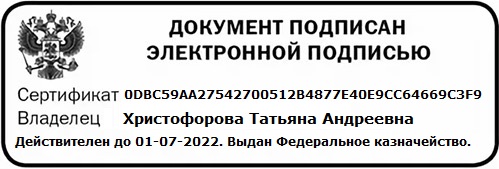 Формирование	ОК, ПКсогласноФГОССПОНаименование личностных результатов согласноФГОССООНаименованиеметапредметных результатовсогласноФГОССООНаименованиепредметных результатов(базовыйуровень)согласно ФГОССОООК 1. Выбирать способы решения задач профессиональной деятельности, применительно к различным контекстамОК 2. Осуществлять поиск, анализ и интерпретацию информации, необходимой  для выполнения задач профессиональной деятельностиОК 3. Планировать и реализовывать собственное профессиональное и личностное развитиеОК 4. Работать в коллективе и команде, эффективно взаимодействовать с коллегами, руководством, клиентами.ОК 5. Осуществлять устную и письменную коммуникацию на государственном языке с учетом социального и культурного контекстаОК 6. Проявлять гражданско-патриотическую позицию, демонстрировать осознанное поведение на основе традиционных общечеловеческих ценностей, применять стандарты  антикоррупционного поведения.ОК 7. Содействовать сохранению окружающей среды, ресурсосбережению, эффективно действовать в чрезвычайных ситуациях.ОК 8. Использовать средства физической культуры для сохранения и укрепления здоровья в процессе профессиональной деятельности и поддержания необходимого уровня физической подготовленности.ОК 9. Использовать информационные технологии в профессиональной деятельностиОК 10. Пользоваться профессиональной документацией на государственном и иностранном языках.ОК 11.  Использовать знания по финансовой грамотности, планировать предпринимательскую деятельность в профессиональной сфере.ЛР1Осознающийсебягражданиномизащитникомвеликойстраны.ЛР 2 Проявляющийактивнуюгражданскую позицию,демонстрирующийприверженностьпринципамчестности,порядочности, открытости,экономическиактивный и участвующий в студенческом итерриториальномсамоуправлении,втомчисленаусловияхдобровольчества,продуктивно взаимодействующийиучаствующий в деятельности общественных организаций.ЛР 3 Соблюдающий нормы правопорядка,следующий идеаламгражданского общества,обеспечениябезопасности,прависвободгражданРоссии.Лояльныйкустановкамипроявлениямпредставителейсубкультур,отличающий их от групп с деструктивным идевиантнымповедением.Демонстрирующийнеприятиеипредупреждающийсоциальноопасноеповедениеокружающих.ЛР4Проявляющий и демонстрирующийуважениеклюдямтруда,осознающийценность собственного труда. Стремящийся кформированиювсетевой среде личностно ипрофессиональногоконструктивного«цифровогоследа».ЛР5Демонстрирующий приверженностькродной культуре, исторической памяти наосновелюбвикРодине,родномународу,малойродине,принятиютрадиционныхценностеймногонациональногонародаРоссии.ЛР6Проявляющийуважениеклюдям старшегопоколенияиготовностькучастию всоциальнойподдержкеиволонтерскихдвижениях. ЛР7Осознающийприоритетнуюценность личности человека; уважающий собственнуюичужуюуникальностьвразличныхситуациях,вовсехформахивидахдеятельности.ЛР8Проявляющий и демонстрирующийуважениекпредставителямразличныхэтнокультурных,социальных,конфессиональныхииныхгрупп.Сопричастный к сохранению, преумножениюитрансляциикультурныхтрадицийиценностеймногонационального российскогогосударства. ЛР 9 Соблюдающий и пропагандирующийправилаздоровогоибезопасногообразажизни,спорта;предупреждающийлибопреодолевающийзависимостиоталкоголя,табака, психоактивных веществ, азартных игрит.д.Сохраняющийпсихологическуюустойчивостьвситуативносложныхилистремительноменяющихсяситуациях. ЛР 10Заботящийся о защите окружающейсреды, собственной и чужой безопасности, втомчислецифровой. ЛР11Проявляющийуважениекэстетическим ценностям, обладающий основамиэстетическойкультуры. ЛР 12 Принимающий семейные ценности, готовый к созданию семьи и воспитанию детей;демонстрирующий неприятие насилия в семье,ухода от родительской ответственности, отказаот отношений со своими детьми и их финансовогосодержания.-умениепониматьпроблему,выдвигать гипотезу, структурировать материал,подбирать аргументы для подтверждениясобственной позиции, выделять причин-но-следственные связи в устных и письменных высказываниях, формулироватьвыводы;умение самостоятельно организовыватьсобственнуюдеятельность,оценивать ее, определять сферу своих интересов;умениеработатьсразнымиисточниками информации, находить ее, анализировать, использоватьвсамостоятельнойдеятельности;владение навыками познавательной,учебно-исследовательскойипроектнойдеятельности, навыками разрешения проблем;способность и готовность к самостоятельномупоискуметодоврешенияпрактическихзадач,применениюразличныхметодовпознания;-владениевсемивидамиречевойдеятельности: аудированием, чтением (пониманием),говорением,письмом;владение языковыми средствами —умение ясно, логично и точно излагатьсвою точку зрения, использовать адекватные языковые средства; использование приобретенных знаний и умений дляанализа языковых явлений на межпредметномуровне;применение навыков сотрудничествасосверстниками,детьмимладшеговозраста, взрослымивпроцессеречевогообщения,образовательной, общественнополезной,учебно-исследовательской,проектнойидругихвидахдеятельности;овладениенормами речевогоповедениявразличныхситуацияхмежличностногои межкультурногообщения;готовность и способность к самостоятельнойинформационно-познавательнойдеятельности,включаяумение ориентироваться в различных источникахинформации,критическиоценивать и интерпретировать информацию,получаемуюизразличныхисточников;умение извлекать необходимую информациюизразличныхисточников: учебно-научных текстов, справочнойлитературы, средств массовой информации,информационных икоммуникационных технологий для решения когнитивных, коммуникативных и организационных задач в процессе изучения русскогоязыка;-сформированность  устойчи-вогоинтересакчтениюкаксредствупознаниядругихкультур,уважительногоотношениякним;-сформированность   навыковразличных видов анализа литературныхпроизведений;владениенавыками самоанализаисамооценкинаосновенаблюдений за собственной речью;владениеумениеманализи-ровать текст с точки зрения наличия в нем явной и скрытой, основнойивторостепеннойинформации;владение умением представлятьтексты в виде тезисов, конспектов,аннотаций,рефератов,сочиненийразличныхжанров;-сформированностьпредставлений о системе стилей языка художественнойлитературы.-сформированностьпонятийонормахрусскоголитературногоязыка и применение знаний о нихвречевойпрактике;-сформированность умений создавать устные и письменные монологическиеидиалогическиевысказывания различных типов ижанроввучебно-научной (наматериале изучаемых учебных дисциплин),социально-культурной деловойсферахобщения;владениенавыками самоанализаисамооценкинаосновенаблюденийза собственнойречью;владениеумениеманализировать текст с точки зрения наличия в нем явной и скрытой, основнойивторостепеннойинформации;владение умением представлятьтексты в виде тезисов, конспектов,аннотаций,рефератов,сочиненийразличныхжанров;-сформированностьпредставленийобизобразительно-выразительныхвозможностяхрусскогоязыка;-сформированность     уменийучитывать исторический, историко-культурный контекст иконтекст творчества писателя в процессеанализатекста;-сформированностьпредставлений о системе стилей языка художественнойлитературы. Вид учебной работыОбъем часовОбязательная аудиторная учебная нагрузка (всего) 210в том числе:     лекции 109     практические занятия95     контрольные работы5Промежуточная  аттестация в форме дифференцированного зачета1Наименование разделов и тем       Содержание учебного материала, контрольные работы ипрактические занятия, самостоятельная работа обучающихся   Объем часовУровень усвоения12325Введение 1Введение 1Введение 2Историко-культурный процесс  и периодизация русской литературы.1Раздел 1. Развитие русской литературы и культуры в первой половине 19 века. 14чСодержание  учебного материалаСодержание  учебного материала4Раздел 1. Развитие русской литературы и культуры в первой половине 19 века. 14ч3Историко-культурный процесс рубежа XVIII — XIX веков.Романтизм.Особенностирусскогоромантизма.1Раздел 1. Развитие русской литературы и культуры в первой половине 19 века. 14ч4Литературныеобществаикружки1Раздел 1. Развитие русской литературы и культуры в первой половине 19 века. 14ч5Зарождениерусскойлитературнойкритики.Становлениереализмаврусскойлитературе.1Раздел 1. Развитие русской литературы и культуры в первой половине 19 века. 14ч6Русскоеискусство.1Раздел 1. Развитие русской литературы и культуры в первой половине 19 века. 14чДля чтенияи обсуждения(повыборупреподавателя). К.Н.Батюшков«Видениена берегах Леты», «Мои пенаты», «Тень друга», «Разлука», «Таврида».Е. А.Ба-ратынский«Бал».В.А.Жуковский«Певецвостанерусскихвоинов»,«Песня», «Море», «Невыразимое», «Эолова арфа»Для чтенияи обсуждения(повыборупреподавателя). К.Н.Батюшков«Видениена берегах Леты», «Мои пенаты», «Тень друга», «Разлука», «Таврида».Е. А.Ба-ратынский«Бал».В.А.Жуковский«Певецвостанерусскихвоинов»,«Песня», «Море», «Невыразимое», «Эолова арфа»Александр Сергеевич ПушкинСодержание  учебного материалаСодержание  учебного материала7Александр Сергеевич Пушкин7А.С. Пушкин Личностьписателя.Жизненныйитворческийпуть1.Детство и юность. 2.Петербург и вольнолюбивая лирика. Южная ссылка и романтическийпериодтворчества.Михайловское:темы,мотивыихудожественное своеобразиетворчества.3.СтановлениереализмавтворчествеПушкина.РольПушкина встановлениирусскоголитературногоязыка.4.БолдинскаяосеньвтворчествеПушкина.5. Пушкин-мыслитель.6.ТворчествоА.С.Пушкинавкритикеилитературоведении. 7.Жизнь произведений Пушкина в других видахискусства.1Александр Сергеевич Пушкин8Практическое занятие №1. Выразительное чтение и анализ стихотворений:«Вольность», «К Чаадаеву», «Деревня»,«Свободы сеятель пустынный…», «К морю», «Подражания Корану» («И путник усталыйнаБогароптал…»),«Пророк»,«Поэт»,«Поэтитолпа»,«Поэту»,«Элегия» («Безумныхлетугасшеевеселье…»),«…Вновьяпосетил…»,«ИзПиндемонти»,«Осень (Отрывок)», «Когда за городом задумчив я брожу…». Поэма «Медный всадник». Трагедия «БорисГодунов».1Александр Сергеевич Пушкин9Практическое занятие №2. Выразительное чтение и анализ стихотворений: «Осень (Отрывок)», «Когда за городом задумчив я брожу…». Поэма «Медный всадник». Трагедия «БорисГодунов».1Александр Сергеевич Пушкин10«Чувства добрые» в лирике А. С. Пушкина: мечты о «вольности святой». Душев- ное благородство и гармоничность в выражении любовного чувства. 1Александр Сергеевич Пушкин11Поиски смысла бытия, внутренней свободы. Отношения человека с Богом. Осмысление высокого назначения художника, его миссии пророка. Идея преемственности поколений. Осмысление исторических процессов с гуманистических позиций. Нравственное решение проблем человека и его времени.1Александр Сергеевич Пушкин12Практическое занятие №3 Выразительное чтение и анализ стихотворений Стихотворения«ВоспоминаниявЦарскомСеле»,«Погаслодневноесветило…»,«Редеетоблаковле- тучаягряда…»,«Свободысеятельпустынный…»,«Сожженноеписьмо»,«Хранименя, мой талисман», «К***», «На холмах Грузии лежит ночная мгла…», «Я вас любил, любовьеще,бытьможет…».1Александр Сергеевич Пушкин13Практическое занятие №4 Выразительное чтение и анализ стихотворений Стихотворения«Всевжертвупамятитвоей…»,«Ненастныйденьпо- тух…»,«Брожулиявдольулицшумных»,«Чтовименитебемоем?»,«Еслижизнь тебяобманет…»,«19октября»(1825),«Стихи,сочиненныеночьювовремябессонни- цы»,«ПирПетраВеликого»;поэмы«Кавказскийпленник»,«Братья-разбойники»,«Бахчисарайский фонтан», «Цыганы»; трагедия «Моцарт и Сальери».1Александр Сергеевич ПушкинДля чтения и изучения. Стихотворения: «Дума», «Нет, я не Байрон, я другой.», «Молитва» («Я, Матерь Божия, ныне с молитвою.»), «Молитва» («В минуту жизни трудную.»), «К*», («Печаль в моих песнях, но что за нужда.»), «Поэт» («Отделкой золотой блистает мой кинжал.»), «Журналист, Читатель и Писатель», «Как часто пестрою толпою окружен.», «Валерик», «Родина», «Прощай, немытая Россия.», «Сон», «И скучно, и грустно!», «Выхожу один я на дорогу.». Поэма « Демон».Для чтения и изучения. Стихотворения: «Дума», «Нет, я не Байрон, я другой.», «Молитва» («Я, Матерь Божия, ныне с молитвою.»), «Молитва» («В минуту жизни трудную.»), «К*», («Печаль в моих песнях, но что за нужда.»), «Поэт» («Отделкой золотой блистает мой кинжал.»), «Журналист, Читатель и Писатель», «Как часто пестрою толпою окружен.», «Валерик», «Родина», «Прощай, немытая Россия.», «Сон», «И скучно, и грустно!», «Выхожу один я на дорогу.». Поэма « Демон».Михаил Юрьевич ЛермонтовСодержание  учебного материалаСодержание  учебного материала7Михаил Юрьевич Лермонтов14Личность и жизненный путь М. Ю. Лермонтова  Темы, мотивы и образы ранней лирики Лермонтова. 1Михаил Юрьевич Лермонтов15Жанровое и художественное своеобразие творчества М. Ю. Лермонтова петербургского и кавказского периодов.1Михаил Юрьевич Лермонтов16Практическое занятие №5 Выразительное чтение и анализ стихотворений:Стихотворения: «Дума», «Нет, я не Байрон, я другой…»,«Молитва» («Я, Матерь Божия, ныне с молитвою…»), «Молитва» («В минуту жизни трудную…»), «К*», («Печаль в моих песнях, но что за нужда…»).1Михаил Юрьевич Лермонтов17Практическое занятие №6 Выразительное чтение и анализ стихотворений:Стихотворения: «Поэт» («Отделкой золотой блистает мой кинжал…»), «Журналист, Читатель и Писа- тель», «Как часто пестрою толпою окружен…», «Валерик», «Родина», «Прощай, немытаяРоссия…»,«Сон»,«Искучно,игрустно!»,«Выхожуодинянадорогу…». Поэма«Демон».1Михаил Юрьевич Лермонтов18Тема одиночества в лирике Лермонтова.1.Поэт и общество.2.Трагизм любовной лирики Лермонтова.1Михаил Юрьевич Лермонтов19Практическое занятие №7 Выразительное чтение и анализ стихотворений: «Наполеон»,«Воздушныйкорабль»,«Последнееново- селье»,«Одиночество»,«Янедляангеловирая…»,«Молитва»(«Необвиняйменя, Всесильный…»),«МойДемон»,«Когдаволнуетсяжелтеющаянива…».1Михаил Юрьевич Лермонтов20Практическое занятие №8 Выразительное чтение и анализ стихотворений: «Янеунижусь предтобой…»,«Оправдание»,«Онанегордойкрасотой…»,«Кпортрету»,«Силу- эт», «Желание», «Памяти А.И.Одоевского», «Листок», «Пленный рыцарь», «Три пальмы», «Благодарность», «Пророк». Драма«Маскарад».1Михаил Юрьевич ЛермонтовДля чтения и обсуждения. «Наполеон», « Воздушный корабль», « Последнее новоселье», «Одиночество», «Я не для ангелов и рая.», «Молитва» («Не обвиняй меня, Всесильный.»), «Мой Демон», «Когда волнуется желтеющая нива.», «Я не унижусь пред тобой.», «Оправдание», «Она не гордой красотой.», «К портрету», «Силуэт», «Желание», « Памяти А. И. Одоевского», « Листок», «Пленный рыцарь», « Три пальмы», «Благодарность», «Пророк». Драма « Маскарад».В. Г. Белинский « Стихотворения М. Лермонтова».Для чтения и обсуждения. «Наполеон», « Воздушный корабль», « Последнее новоселье», «Одиночество», «Я не для ангелов и рая.», «Молитва» («Не обвиняй меня, Всесильный.»), «Мой Демон», «Когда волнуется желтеющая нива.», «Я не унижусь пред тобой.», «Оправдание», «Она не гордой красотой.», «К портрету», «Силуэт», «Желание», « Памяти А. И. Одоевского», « Листок», «Пленный рыцарь», « Три пальмы», «Благодарность», «Пророк». Драма « Маскарад».В. Г. Белинский « Стихотворения М. Лермонтова».Николай Васильевич ГогольСодержание  учебного материалаСодержание  учебного материала5Николай Васильевич Гоголь21Н.В.Гоголь Личность писателя, жизненный и творческий путь . «Петербургские повести»: проблематика и художественное своеобразие..1Николай Васильевич Гоголь22Особенности сатиры Гоголя.1Николай Васильевич Гоголь23Практическое занятие №9  Анализ цикла «Петербургские повести»: «Портрет», «Нос»1Николай Васильевич Гоголь24Значение творчества Н. В. Гоголя в русской литературе.1Николай Васильевич Гоголь25Практическое занятие №6 Рассмотрение композиции, сюжета, героев, идейного замысла1Николай Васильевич ГогольДля чтения и обсуждения. «Нос», «Выбранные места из переписки с друзьями» (глава «Нужно любить Россию»).В. Г. Белинский. «О русской повести и повестях Гоголя».Для чтения и обсуждения. «Нос», «Выбранные места из переписки с друзьями» (глава «Нужно любить Россию»).В. Г. Белинский. «О русской повести и повестях Гоголя».Для чтения и обсуждения. «Нос», «Выбранные места из переписки с друзьями» (глава «Нужно любить Россию»).В. Г. Белинский. «О русской повести и повестях Гоголя».Для чтения и обсуждения. «Нос», «Выбранные места из переписки с друзьями» (глава «Нужно любить Россию»).В. Г. Белинский. «О русской повести и повестях Гоголя».Особенности развития русской литературы во второй половине 19 века.Содержание  учебного материалаСодержание  учебного материала4Особенности развития русской литературы во второй половине 19 века.26Культурно-историческое развитие России середины XIX века. Конфликт либераль- ного дворянства и разночинной демократии. Отмена крепостного права. Крымская война. Народничество. Укрепление реалистического направления в русской живопи- си второй половины XIX века. (И. К. Айвазовский, В. В. Верещагин, В. М. Васнецов, Н. Н. Ге, И. Н. Крамской, В. Г. Перов, И. Е. Репин, В. И. Суриков). 1Особенности развития русской литературы во второй половине 19 века.27Мастера русского реалистического пейзажа(И. И. Левитан, В. Д. Поленов, А. К. Саврасов, И. И. Шишкин, Ф. А. Васильев, А. И. Куинджи) (на примере 3—4 художников по выбору препо- давателя). Содружество русских композиторов «Могучая кучка» (М. А. Балакирев, М.П.Мусоргский,А.И.Бородин,Н.А.Римский-Корсаков).1Особенности развития русской литературы во второй половине 19 века.28Практическое занятие №11. Обзорное изучение культурно-исторического развития России середины XIX века. 1.Малый театр — «второй Московский университет в России». 2.М. С. Щепкин — основоположник русского сценического реализма. Первый публичный музей нацио- нального русского искусства — Третьяковская галерея в Москве. 129Практическое занятие №12Литературная критика и журнальная полемика 1860-х годов о «лишних людях»     и «новом человеке» в журналах «Современник», «Отечественные записки», «Рус- ское слово». Газета «Колокол», общественно-политическая и литературная деятель- ность А. И. Герцена, В. Г. Белинского. Развитие реалистических традиций  впрозе (И.С.Тургенев,И.А.Гончаров,Л.Н.Толстой,Ф.М.Достоевский,Н.С.Лесковидр.). Новые типы героев в русской литературе. Нигилистический и антинигилистиче- ский роман (Н. Г. Чернышевский, И. С. Тургенев). Драматургия А. Н. Островского и А. П. Чехова и ее сценическое воплощение. Поэзия «чистого искусства», и реалисти- ческаяпоэзия.1Александр Николаевич ОстровскийСодержание  учебного материалаСодержание  учебного материала7Александр Николаевич Островский30ЖизненныйитворческийпутьА.Н.Островского(собобщениемранееизученно- го).Социально-культурнаяновизнадраматургииА.Н.Островского.Темы«горячего сердца»и«темногоцарства»втворчествеА.Н.Островского.1Александр Николаевич Островский31Драма «Гроза». Творческая история драмы. Жанровое своеобразие. Художествен- ные особенности драмы. Калинов и его обитатели (система персонажей). Самобытность замысла, оригинальность основного характера, сила трагической развязки в судьбе героев драмы.1Александр Николаевич Островский32Символика грозы. Образ Катерины — воплощение лучших качеств женской натуры. Конфликт романтической личности с укладом жизни, лишенной народных нравственных основ. Мотивы искушений, мотив своеволия и свободы в драме. Катерина в оценке Н. А. Добролюбова и Д. И. Писарева. Позиция автора и его идеал. Роль персонажей второго ряда в пьесе1Александр Николаевич Островский33Практическое занятие №13 Анализ драмы «Гроза». 1Александр Николаевич Островский34Практическое занятие №14 Анализ и обсуждение статьи Н. А. Добролюбова «Луч света в темном царстве». 1Александр Николаевич Островский35Драма«Бесприданница».Социальныеинравственныепроблемывдраме.Лариса иееокружение.Художественныеособенностидрамы«Бесприданница».Основные сюжетные линии драмы. Тема «маленького человека» в драме«Бесприданница». Малый театр и драматургия А. Н.Островского.1Александр Николаевич Островский36Практическое занятие №15 Анализ драмы«Бесприданница».1Александр Николаевич ОстровскийДля чтения и изучения. Драма «Гроза». Статья Н. А. Добролюбова «Луч света в темном царстве». Драма «Бесприданница».Для чтения и обсуждения. Драмы А.Н. Островского «Бесприданница», «Таланты и поклонники» (одна драма по выбору преподавателя). Д. И. Писарев «Мотивы русской драмы» (фрагменты). Комедии А. Н. Островского «Свои люди — сочтемся», «На всякого мудреца довольно простоты», «Бешеные деньги» (одну комедию по выбору преподавателя).Для чтения и изучения. Драма «Гроза». Статья Н. А. Добролюбова «Луч света в темном царстве». Драма «Бесприданница».Для чтения и обсуждения. Драмы А.Н. Островского «Бесприданница», «Таланты и поклонники» (одна драма по выбору преподавателя). Д. И. Писарев «Мотивы русской драмы» (фрагменты). Комедии А. Н. Островского «Свои люди — сочтемся», «На всякого мудреца довольно простоты», «Бешеные деньги» (одну комедию по выбору преподавателя).Иван Александрович  ГончаровСодержание  учебного материалаСодержание  учебного материала7Иван Александрович  Гончаров37Жизненный путь и творческая биография И. А. Гончарова. 1Иван Александрович  Гончаров38Практическое занятие №16 Анализ критических статей.Роль В.Г. Белинского в жизни И.А. Гончарова.1Иван Александрович  Гончаров39«Обломов». Творческая история романа. Своеобразие сю- жета и жанра произведения. Проблема русского национального характера в романе. Сон Ильи Ильича как художественно-философский центр романа. 1Иван Александрович  Гончаров40Практическое занятие №17 Анализ статьи Н.А. Добролюбова «Что такое обломовщина?», Оценка романа «Обломов» в критике.1Иван Александрович  Гончаров41Образ Обломова. Противоречивость характера Обломова. Обломов как представитель своего времени и вневременной образ. Типичность образа Обломова. Эволюция образа Обломова. Роман «Обрыв». Отражение смены эпох в обществе и нравах. Многообразие типов и характеров в романе. Трагическая судьба незаурядного человека в романе.Гончаров — мастер пейзажа. Тема России в романах Гончарова.1Иван Александрович  Гончаров42Штольц и Обломов. Прошлое и будущее России. Проблемы любви в романе. Любовь какладчеловеческихотношений1Иван Александрович  Гончаров43Практическое занятие №18 Сопоставительный анализ образов Обломова и Штольца.1Иван Александрович  ГончаровДля чтения и обсуждения. Роман « Обрыв». Статьи: Н. А. Добролюбов «Что такое обломовщина?», А.В. Дружинина «Обломов. Роман И. А.Гончарова», Д.И.Писарева «Роман И.А. Гончарова "Обломов"».Для чтения и обсуждения. Роман « Обрыв». Статьи: Н. А. Добролюбов «Что такое обломовщина?», А.В. Дружинина «Обломов. Роман И. А.Гончарова», Д.И.Писарева «Роман И.А. Гончарова "Обломов"».Иван Сергеевич ТургеневСодержание  учебного материалаСодержание  учебного материала8Иван Сергеевич Тургенев44Жизненный и творческий путь И. С. Тургенева  ПсихологизмтворчестваТургенева.1Иван Сергеевич Тургенев45Практическое занятие №19. Анализ особенностей поэтики Тургенева, в оценке роли пейзажа в раскрытии идейно-художественного замысла писателя.1Иван Сергеевич Тургенев46ТемалюбвивтворчествеИ.С.Тургенева(повести«Ася», «Первая любовь», «Стихотворения в прозе»). Их художественное своеобразие. Тургенев-романист (обзор одного-двух романов с чтением эпизодов).1Иван Сергеевич Тургенев47Типизация обще- ственных явлений в романах И. С. Тургенева. Своеобразие художественной манеры Тургенева-романиста1Иван Сергеевич Тургенев48Практическое занятие №20 Анализ повести«Ася», «Перваялюбовь»1Иван Сергеевич Тургенев49Роман «Отцы и дети». Смысл названия романа. Отображение в романе общественно-политической обстановки 1860-х годов. Проблематика романа. Особенности композиции романа. Базаров в системе образов романа. Нигилизм Базарова и пародия на нигилизм в романе (Ситников и Кукшина). 1Иван Сергеевич Тургенев50Взгляды Базарова на искусство, природу, общество. Базаров и Кирсановы. Базаров и Одинцова. Любовная интрига в романе и ее роль в раскрытии идейно-эстетического содержания романа. Базаров и родители. Сущность споров, конфликт «отцов» и «детей». Значение заключительных сцен романа в раскрытии его идейно-эстетического содержания. Авторская позиция в романе. Полемика вокруг романа «Отцы и дети» (Д. И. Писарев, Н. Страхов, М. Антонович).1Иван Сергеевич Тургенев51Практическое занятие №21 Анализ романа «Отцы и дети» Анализ образа Базарова.1Иван Сергеевич ТургеневДлячтенияиобсуждения.Повести«Ася», «Перваялюбовь»; «Романы«Рудин», «Дворянскоегнездо», «Накануне» (один-двароманаповыборупреподавателяистудентов);статьяМ. А. Антоновича. «Асмодейнашеговремени».Стихотворениявпрозе (повыборупреподавателя).Длячтенияиобсуждения.Повести«Ася», «Перваялюбовь»; «Романы«Рудин», «Дворянскоегнездо», «Накануне» (один-двароманаповыборупреподавателяистудентов);статьяМ. А. Антоновича. «Асмодейнашеговремени».Стихотворениявпрозе (повыборупреподавателя).Николай Гаврилович ЧернышевскийСодержание  учебного материалаСодержание  учебного материала3Николай Гаврилович Чернышевский52Краткий очерк жизни и творчества Н. Г. Чернышевского.Эстетические взгляды Чернышевского и их отражение в романе. Особенности жанра и композиции романа. Утопические идеи в романе Н. Г. Чернышевского. Нравственные и идеологические проблемы в романе. «Женский вопрос» в романе. Образы «новых людей». Теория «разумного эгоизма». Образ «особенного человека» Рахметова. Противопоставление «новых людей» старому миру. Теория «разумного эгоизма» как философская основа романа.1Николай Гаврилович Чернышевский53Роль снов Веры Павловны в романе. Четвертый сон как социальная утопия. Смысл финала романа1Николай Гаврилович Чернышевский54Практическое занятие №22 Роман «Что делать?» (обзор с чтением фрагментов).1Николай Семенович ЛесковСодержание  учебного материалаСодержание  учебного материала5Николай Семенович Лесков55Сведения из биографии Художественный мир писателя. Праведники Н. С. Лескова. Творчество Н. С. Лескова в 1870-е годы 1Николай Семенович Лесков56Практическое занятие №23Обзор романа «Соборяне» с чтением фрагментов.1Николай Семенович Лесков57Повесть «Очарованный странник».Особенности композиции и жанра. Образ Ивана Флягина. Тема трагической судьбы талантливого русского человека.1Николай Семенович Лесков58Смыслназванияповести.ОсобенностиповествовательнойманерыН.С.Лескова. Традициижитийнойлитературывповести«Очарованныйстранник».1Николай Семенович Лесков59Практическое занятие №24 Повесть-хроника «Очарованный странник».1Михаил Евграфович Салтыков-ЩедринСодержание  учебного материалаСодержание  учебного материала6Михаил Евграфович Салтыков-Щедрин60Жизненный и творческий путь М. Е. Салтыкова-Щедрина1.Мировоззрение писателя. Жанровоесвоеобразие,тематикаипроблематикасказокМ.Е.Салтыкова-Щедрина.2. СвоеобразиефантастикивсказкахМ.Е.Салтыкова-Щедрина.1Михаил Евграфович Салтыков-Щедрин61Иносказательнаяобразность сказок. Гротеск, аллегория, символика, язык сказок. Обобщающийсмысл сказок.1Михаил Евграфович Салтыков-Щедрин62Практическое занятие №25 Обзорное чтение сказок М.Е.Салтыкова-Щедрина«Медведьнавоеводстве», «Коняга».1Михаил Евграфович Салтыков-Щедрин63Замысел,историясоздания«Историиодногогорода».Своеобразиежанра,композиции.Образыградоначальников.Элементыантиутопиив«Историиодногогорода».1Михаил Евграфович Салтыков-Щедрин64Приемысатирическойфантастики,гротеска,художественногоиносказания.Эзопов язык.1Михаил Евграфович Салтыков-Щедрин65Практическое занятие №26. Анализ глав «История одного города» (главы: «О корени происхождения глуповцев», «Опись градоначальников», «Органчик», «Подтверждение покаяния. Заключение»).1Федор Михайлович ДостоевскийСодержание  учебного материалаСодержание  учебного материала12Федор Михайлович Достоевский66Федор Михайлович Достоевский.Сведения из жизни писателя.1.Роман «Преступление и наказание» 2.Своеобразие жанра. 3.Особенности сюжета. Отображение русской действительности в романе. Социальная и нравственно- философская проблематика романа. Социальные и философские основы бунта Раскольникова. 1Федор Михайлович Достоевский67Практическое занятие №27.Петербург Достоевского. Определение роли пейзажа, своеобразия воплощения авторской позиции в романе.1Федор Михайлович Достоевский68Отображение русской действительности в романе. Социальная и нравственно- философская проблематика романа. Социальные и философские основы бунта Раскольникова.1Федор Михайлович Достоевский69Практическое занятие №28 .Составление психологического портрета главного героя.1Федор Михайлович Достоевский70Смысл  теории  Раскольникова.  Проблема  «сильной  личности»и «толпы»,«тваридрожащей»и«имеющихправо»иееопровержениевромане. Тайны внутреннего мира человека: готовность к греху, попранию высоких истин и нравственных ценностей. 1Федор Михайлович Достоевский71Практическое занятие №29.  Символические образы в романе. Символическое значение образа «вечной Сонечки». 1Федор Михайлович Достоевский72Драматичность характера и судьбы Родиона Раскольникова. Сны Раскольникова в раскрытии его характера и общей композиции романа.1Федор Михайлович Достоевский73Эволюция идеи «двойничества».1.Страдание и очищение в романе. 2.Символические образы в романе. Символическое значение образа «вечной Сонечки».1Федор Михайлович Достоевский74Практическое занятие №30 Споры вокруг романа и его главного героя.1Федор Михайлович Достоевский75Своеобразие воплощения авторской позиции в романе. «Правда» Раскольникова и «правда» Сони.1Федор Михайлович Достоевский76Петербург Достоевского. Библейские мотивы в произведении. Споры вокруг романа и его главного героя1Федор Михайлович Достоевский77Практическое занятие №31 Составление сравнительной характеристики главных героев.1Лев Николаевич ТолстойСодержание  учебного материалаСодержание  учебного материала17Лев Николаевич Толстой78Л.Н.Толстой Жизненный путь и творческая биография (с обобщением ранее изученного). 1.Духовные искания писателя.2.Роман-эпопея «Война и мир». Жанровое своеобразие романа.  Замысел, и история создания романа. 3.Тематика и проблематика. Смысл и название романа. 1Лев Николаевич Толстой79Особенности композиционной структуры романа. Художественные принципы Толстого в изображении русской действительности: следование правде, психологизм, «диалектика души».1Лев Николаевич Толстой80Практическое занятие №32 Анализ романа-эпопеи «Война и мир». Рассмотрение жанрового своеобразия романа, особенностей композиционной структуры, использования художественных принципов Толстого в изображении русской действительности1Лев Николаевич Толстой81Соединение в романе идеи личного и всеобщего. Символическое значение понятий «война» и «мир».1Лев Николаевич Толстой82Практическое занятие №33. Анализ картин войны 1812 года. Осуждение жестокости войны в романе. Патриотизм в понимании писателя.1Лев Николаевич Толстой  83Духовные искания  героев романа «Война и мир» : Андрея Болконского, Пьера Безухова, Наташи Ростовой. 1Лев Николаевич Толстой  84Светское общество в изображении Толстого, осуждение его бездуховности и лжепатриотизма. Авторский идеал семьи в романе1Лев Николаевич Толстой   85Практическое занятие №34.  Составление схем «Жизненные искания героев романа»:  Пьера Безухова, Андрея Болконского и Наташи Ростовой в романе-эпопее Л.Н. Толстого «Война и мир». Сопоставительный анализ женских образов романа.1Лев Николаевич Толстой86Правдивое изображение войны и русских солдат — художественное открытие Л. Н. Толстого. Бородинская битва — величайшее проявление русского патриотизма, кульминационный момент романа.1Лев Николаевич Толстой87«Дубина народной войны», партизанская война в романе1Лев Николаевич Толстой88	Практическое занятие №35. Определение значение образа Платона Каратаева и Тихона Щербатова, их отношение к войне.1Лев Николаевич Толстой89Народный полководец Кутузов. Кутузов и Наполеон в авторской оценке. Проблема русского национального характера. Осуждение жестокости войны в романе. Развенчание идеи «наполеонизма». Патриотизм в понимании писателя.1Лев Николаевич Толстой90Практическое занятие № 36.  Обсуждение проблемы народа и личности. Сопоставление Кутузова и Наполеона. Развенчание идеи «наполеонизма».Анализ светского общества в романе «Война и мир» глазами критиков.1Лев Николаевич Толстой91«Севастопольские рассказы». Отражение перелома во взглядах писателя на жизнь в севастопольский период. Война как явление, противоречащее человеческой природе. Сила духа русского народа в представлении Толстого. Настоящие защитники Севастополя и «маленькие Наполеоны». Контраст между природой и деяниями человека на земле. Утверждение духовного начала в человеке. Особенности поэтики Толстого. Значение «Севастопольских рассказов» в творчестве Л.Н.Толстого.1Лев Николаевич Толстой92Роман « Анна Каренина». Светское общество конца XIXвека в представлении Толстого. История Анны Карениной: долг и чувство. «Мысль семейная» в романе «Анна Каренина».1Лев Николаевич Толстой93Контрольная работа №1:Написание сочинения по роману Л.Н. Толстого «Война и мир».1Лев Николаевич Толстой94Контрольная работа №2:Написание сочинения по роману Л.Н. Толстого «Война и мир».1Лев Николаевич ТолстойТворческие задания. Исследование и подготовка сообщения на одну из тем (по выбору студентов): «Изображение войны в «Севастопольских рассказах» и романе « Война и мир; «Наташа Ростова — любимая героиня Толстого», «Тема дома в романе «Война и мир»; «Мой Толстой», «Мои любимые страницы романа "Война и мир"».Составление текста диктанта по материалам жизни и творчества Л. Н. Толстого. Составление сценария вечера «Ожившие страницы "Войны и мира"».Подготовка и проведение заочной экскурсии в один из музеев Л.Н.Толстого.Творческие задания. Исследование и подготовка сообщения на одну из тем (по выбору студентов): «Изображение войны в «Севастопольских рассказах» и романе « Война и мир; «Наташа Ростова — любимая героиня Толстого», «Тема дома в романе «Война и мир»; «Мой Толстой», «Мои любимые страницы романа "Война и мир"».Составление текста диктанта по материалам жизни и творчества Л. Н. Толстого. Составление сценария вечера «Ожившие страницы "Войны и мира"».Подготовка и проведение заочной экскурсии в один из музеев Л.Н.Толстого.Лев Николаевич ТолстойНаизусть. Отрывок из романа «Война и мир» (по выбору студентов).Для чтения и изучения. Роман-эпопея «Война и мир».Для чтения и обсуждения. «Севастопольские рассказы». Роман « Анна Каренина» (общая характеристика).Повторение. Тема войны 1812 года в творчестве М. Ю. Лермонтова («Бородино»).Наизусть. Отрывок из романа «Война и мир» (по выбору студентов).Для чтения и изучения. Роман-эпопея «Война и мир».Для чтения и обсуждения. «Севастопольские рассказы». Роман « Анна Каренина» (общая характеристика).Повторение. Тема войны 1812 года в творчестве М. Ю. Лермонтова («Бородино»).Антон Павлович Чехов(1860-1904)Содержание  учебного материалаСодержание  учебного материала11Антон Павлович Чехов(1860-1904)95Изучение сведений из биографии  А.П. Чехова. (с обобщением ранее изученного). Своеобразие и всепроникающая сила чеховского творчества. Художественное совершенство рассказов А. П. Чехова. Новаторство Чехова. Периодизация творчества Чехова. Работа писателя в журналах. Чехов-репортер.1Антон Павлович Чехов(1860-1904)96Практическое занятие  № 37. Периодизация творчества Чехова1Антон Павлович Чехов(1860-1904)97Новаторство Чехова в поисках жанровых форм. Юмористические рассказы. Пародийность ранних рассказов. Новый тип рассказа. Герои рассказов Чехова. Особенности изображения «маленького человека» в прозе А. П. Чехова.1Антон Павлович Чехов(1860-1904)98Практическое занятие № 38.  Подтверждение художественного совершенства рассказов А.П.Чехова.  Анализ юмористических рассказов. Анализ рассказов А.П.Чехова: «Студент», «Дома»*,«Ионыч», «Человек в футляре», «Крыжовник».Анализ рассказов А.П.Чехова: «О любви»,.1Антон Павлович Чехов(1860-1904)99Практическое занятие № 39. Подтверждение художественного совершенства рассказов А.П.Чехова.  Анализ юмористических рассказов. Анализ рассказов А.П.Чехова: «Дама с собачкой»*, «Палата № 6», «Дом с мезонином».Сопоставительный анализ героев рассказов А.П.Чехова1Антон Павлович Чехов(1860-1904)100Драматургия Чехова. Комедия «Вишневый сад». История создания, жанр, система персонажей. Сложность и многозначность отношений между персонажами. Разрушение дворянских гнезд в пьесе. Сочетание комического и драматического в пьесе «Вишневый сад». Лиризм и юмор в пьесе «Вишневый сад». Смысл названия пьесы. Особенности символов.1Антон Павлович Чехов(1860-1904)101Практическое занятие №40. Изучение комедии А.П.Чехова «Вишневый сад». Определение своеобразия жанра.1Антон Павлович Чехов(1860-1904)102Практическое занятие №41. Изображение дворянства в пьесе «Вишневый сад». Жизненная бесполезность героев.1Антон Павлович Чехов(1860-1904)103Драматургия А. П. Чехова и Московский Художественный театр.1.Театр Чехова — воплощение кризиса современного общества. 2.Роль А. П. Чехова в мировой драматургии театра1Антон Павлович Чехов(1860-1904)104Практическое занятие № 36.  Подготовка к зачету по пьесе А.П.Чехова «Вишневый сад».1Антон Павлович Чехов(1860-1904)105Контрольная работа №3. Зачет по пьесе А.П.Чехова «Вишневый сад»1Антон Павлович Чехов(1860-1904)Для чтения и изучения. Рассказы «Попрыгунья», « Душечка», «Дом с мезонином», «Студент», «Ионыч», «Человек в футляре», «Крыжовник», «О любви». Пьеса «Вишневый сад».Для чтения и обсуждения. Рассказы «Дома», «Дама с собачкой», «Палата № 6».Для чтения и изучения. Рассказы «Попрыгунья», « Душечка», «Дом с мезонином», «Студент», «Ионыч», «Человек в футляре», «Крыжовник», «О любви». Пьеса «Вишневый сад».Для чтения и обсуждения. Рассказы «Дома», «Дама с собачкой», «Палата № 6».Антон Павлович Чехов(1860-1904)Творческие задания. Исследование и подготовка реферата: «Тема интеллигентного человека в творчестве А. П. Чехова»; «Пушкинские мотивы и их роль в рассказе "Ионыч"»Творческие задания. Исследование и подготовка реферата: «Тема интеллигентного человека в творчестве А. П. Чехова»; «Пушкинские мотивы и их роль в рассказе "Ионыч"»Поэзия второй половины  XIX векаСодержание  учебного материалаСодержание  учебного материала1Поэзия второй половины  XIX века106Обзор русской поэзии второй половины XIX века. Идейная борьба направлений «чистого искусства искусства» и гражданской литературы. Стилевое, жанровое и тематическое разнообразие русской лирики второй половины XIX века1Поэзия второй половины  XIX векаДля чтения и обсуждения (по выбору преподавателя и студентов). А. Н. Майков «Осень», «Пейзаж», «И город вот опять! Опять сияет бал.», «Рыбная ловля», «У Мраморного моря», «Мысль поэта», «Емшан», «Из славянского мира», «Отзывы истории», литературное переложение «Слова о полку Игореве». Я.П.Полонский «Солнце и Месяц», «Зимний путь», «Затворница», «Колокольчик», «Узница», «Песня цыганки», «В альбом К.Ш.», «Прогулка верхом», «Одному из усталых», «Слепой тапер», «Миазм», «У двери», «Безумие горя», «Когда б любовь твоя мне спутницей была...», «Я читаю книгу песен...», «Зимний путь», «Двойник», «Тени и сны», «Блажен озлобленный поэт.», поэма «Н.А.Грибоедова». А.А.Григорьев. «О, говори хоть ты со мной, подруга семиструнная!..», «Цыганская венгерка» («Две гитары, зазвенев.»), «Вы рождены меня терзать.», «Я ее не люблю, не люблю.», «Над тобою мне тайная сила дана. », «Я измучен, истерзан тоскою. », «К Лавинии», «Героям нашего времени», «Прощание с Петербургом», «Нет, не рожден я биться лбом. », «Когда колокола торжественно звучат. ».Литература народов России. К. Л. Хетагуров «Послание», «Песня бедняка», «На кладбище», «Фсати», поэма «Кому живется весело».Для чтения и обсуждения (по выбору преподавателя и студентов). А. Н. Майков «Осень», «Пейзаж», «И город вот опять! Опять сияет бал.», «Рыбная ловля», «У Мраморного моря», «Мысль поэта», «Емшан», «Из славянского мира», «Отзывы истории», литературное переложение «Слова о полку Игореве». Я.П.Полонский «Солнце и Месяц», «Зимний путь», «Затворница», «Колокольчик», «Узница», «Песня цыганки», «В альбом К.Ш.», «Прогулка верхом», «Одному из усталых», «Слепой тапер», «Миазм», «У двери», «Безумие горя», «Когда б любовь твоя мне спутницей была...», «Я читаю книгу песен...», «Зимний путь», «Двойник», «Тени и сны», «Блажен озлобленный поэт.», поэма «Н.А.Грибоедова». А.А.Григорьев. «О, говори хоть ты со мной, подруга семиструнная!..», «Цыганская венгерка» («Две гитары, зазвенев.»), «Вы рождены меня терзать.», «Я ее не люблю, не люблю.», «Над тобою мне тайная сила дана. », «Я измучен, истерзан тоскою. », «К Лавинии», «Героям нашего времени», «Прощание с Петербургом», «Нет, не рожден я биться лбом. », «Когда колокола торжественно звучат. ».Литература народов России. К. Л. Хетагуров «Послание», «Песня бедняка», «На кладбище», «Фсати», поэма «Кому живется весело».Поэзия второй половины  XIX векаТворческие задания. Подготовка сценария литературного вечера или конкурса чтецов «Поэты России XIXвека». Исследование и подготовка доклада «Мой любимый поэт второй половины XIXвека»Творческие задания. Подготовка сценария литературного вечера или конкурса чтецов «Поэты России XIXвека». Исследование и подготовка доклада «Мой любимый поэт второй половины XIXвека»Федор Иванович Тютчев. (1803-1873)107Жизненный и творческий путь Ф. И. Тютчева (с обобщением ранее изученного). 1.Философская, общественно-политическая и любовная лирика Ф. И. Тютчева. 2.Художественные особенности лирики Ф. И. Тютчева.1Федор Иванович Тютчев. (1803-1873)108Практическое занятие №43. Выразительное  чтение и анализ стихотворений: «С поляны коршун поднялся…», «Полдень», «Silentium», «Видение», «Тени сизые смесились…», «Не то, что мните вы, природа…», «29-е января 1837», «Я лютеран люблю богослуженье», «Умом Россию не понять…», «О, как убийственно мы любим», «Последняя любовь», «Я очи знал, – о, эти очи», «Природа – сфинкс. И тем она верней…», «Нам не дано предугадать…», «К. Б.» («Я встретил Вас – и все былое…»), «День и ночь», «Эти бедные1Федор Иванович Тютчев. (1803-1873)Творческие задания. Исследование и подготовка реферата: «Ф. И. Тютчев в воспоминаниях современников», «Философские основы творчества Ф. И. Тютчева», «Дружба двух поэтов: Ф. И. Тютчев и Г. Гейне». Подготовка и проведение заочной экскурсии в один из музеев Ф. И. Тютчева.Наизусть. Одно стихотворение Ф.И.Тютчева (по выбору студентов)Творческие задания. Исследование и подготовка реферата: «Ф. И. Тютчев в воспоминаниях современников», «Философские основы творчества Ф. И. Тютчева», «Дружба двух поэтов: Ф. И. Тютчев и Г. Гейне». Подготовка и проведение заочной экскурсии в один из музеев Ф. И. Тютчева.Наизусть. Одно стихотворение Ф.И.Тютчева (по выбору студентов)Афанасий Афанасьевич Фет (1820—1892)109Жизненный и творческий путь А.А.Фета (с обобщением ранее изученного). Эстетические взгляды поэта и художественные особенности лирики А. А. Фета. Темы, мотивы и художественное своеобразие лирики А. А. Фета.1Афанасий Афанасьевич Фет (1820—1892)110Практические занятия №44. Выразительное чтение и анализ стихотворений: «Облаком волнистым…», «Осень», «Прости – и все забудь», «Шепот, робкое дыханье…», «Какое счастье – ночь, и мы одни...», «Сияла ночь. Луной был полон сад...», «Еще майская ночь...», «Одним толчком согнать ладью живую…», «На заре ты ее не буди...», «Это утро, радость эта…», «Еще одно забывчивое слово», «Вечер» и др.1Афанасий Афанасьевич Фет (1820—1892)Повторение. Стихотворения русских поэтов о природе.Творческие задания. Проведение исследования и подготовка сообщения на одну из тем: «А. А. Фет — переводчик», «А. А. Фет в воспоминаниях современников»; «Концепция "чистого искусства" в литературно-критических статьях А. А. Фета», «Жизнь стихотворений А. А. Фета в музыкальном искусстве». Подготовка фотовыставки иллюстраций к произведениям А. А. Фета.Наизусть. Одно стихотворение А. А. Фета (по выбору студентов).Повторение. Стихотворения русских поэтов о природе.Творческие задания. Проведение исследования и подготовка сообщения на одну из тем: «А. А. Фет — переводчик», «А. А. Фет в воспоминаниях современников»; «Концепция "чистого искусства" в литературно-критических статьях А. А. Фета», «Жизнь стихотворений А. А. Фета в музыкальном искусстве». Подготовка фотовыставки иллюстраций к произведениям А. А. Фета.Наизусть. Одно стихотворение А. А. Фета (по выбору студентов).Алексей Константинович Толстой (1817—1875)111Жизненный и творческий путь А. К. Толстого. Идейно-тематические и художественные особенности лирики А. К. Толстого. Многожанровость наследия А. К. Толстого. Сатирическое мастерство Толстого.1Алексей Константинович Толстой (1817—1875)112Практическое занятие №45.  Выразительное чтение и анализ стихотворений: «Меня во мраке и в пыли…», «Двух станов не боец, но только гость случайный...», «Слеза дрожит в твоем ревнивом взоре…», «Против течения», «Не верь мне, друг, когда в избытке горя…», «Колокольчики мои…», «Когда природа вся трепещет и сияет...», «Средь шумного бала, случайно»,  «Тебя так любят все; один твой тихий вид...», «Минула страсть, и пыл ее тревожный…», «Ты не спрашивай, не распытывай...».1Алексей Константинович Толстой (1817—1875)Творческие задания. Исследование и подготовка доклада: «А. К. Толстой — прозаик», «А. К. Толстой — драматург», «А. К. Толстой в воспоминаниях современников», «Феномен Козьмы Пруткова», «Жизнь поэзии А. К. Толстого в музыкальном искусстве».Подготовка и проведение заочной экскурсии в музей-усадьбу А. К. Толстого в Красном Роге.Наизусть. Одно стихотворение А. К. Толстого (по выбору студентов).	Творческие задания. Исследование и подготовка доклада: «А. К. Толстой — прозаик», «А. К. Толстой — драматург», «А. К. Толстой в воспоминаниях современников», «Феномен Козьмы Пруткова», «Жизнь поэзии А. К. Толстого в музыкальном искусстве».Подготовка и проведение заочной экскурсии в музей-усадьбу А. К. Толстого в Красном Роге.Наизусть. Одно стихотворение А. К. Толстого (по выбору студентов).	Николай Алексеевич Некрасов(1821—1878)113Жизненный и творческий путь Н. А. Некрасова (с обобщением ранее изученного). Гражданская позиция поэта. Журнал «Современник». Своеобразие тем, мотивов и образов поэзии Н.А.Некрасова 1840—1850-х и 1860—1870-х годов. Жанровое своеобразие лирики Некрасова. Любовная лирика Н. А. Некрасова. Поэма «Кому на Руси жить хорошо». Замысел поэмы, жанр, композиция. Сюжет. Нравственная проблематика. Авторская позиция1Николай Алексеевич Некрасов(1821—1878)114Практическое занятие №  46. Выразительное чтение и анализ стихотворений: «Родина», «Памяти Добролюбова», «Элегия» («Пускай нам говорит изменчивая мода…»), «Вчерашний день, часу в шестом…», «В дороге», «Мы с тобой бестолковые люди», «Тройка», «Поэт и гражданин», «Плач детей», «О Муза, я у двери гроба..», «Я не люблю иронии твоей…», «Блажен незлобивый поэт…», «Внимая ужасам войны…».1Николай Алексеевич Некрасов(1821—1878)115Многообразие крестьянских типов. Проблема счастья. Сатирические портреты в поэме. Языковое и стилистическое своеобразие произведений Н. А. Некрасова.1Николай Алексеевич Некрасов(1821—1878)116Практическое занятие №  47. Работа по исследованию особенностей стиля (сочетание фольклорных сюжетов с реалистическими образами), своеобразия языка.1Николай Алексеевич Некрасов(1821—1878)117Контрольная работа № 4 Написание сочинения по поэме Н.А. Некрасова «Кому на Руси жить хорошо».1Николай Алексеевич Некрасов(1821—1878)Творческие задания. Исследование и подготовка реферата (сообщения, доклада): «Некрасовский "Современник"», «Н. А. Некрасов в воспоминаниях современников», «Новаторство Н. А. Некрасова в области поэтической формы ("Неправильная поэзия")», «Образы детей и произведения для детей в творчестве Н. А. Некрасова», «Поэмы Н. А. Некрасова», «Н. А. Некрасов как литературный критик», «Произведения Н. А. Некрасова в творчестве русских художников-иллюстраторов».Подготовка и проведение заочной экскурсии в один из музеев Н. А. Некрасова.Творческие задания. Исследование и подготовка реферата (сообщения, доклада): «Некрасовский "Современник"», «Н. А. Некрасов в воспоминаниях современников», «Новаторство Н. А. Некрасова в области поэтической формы ("Неправильная поэзия")», «Образы детей и произведения для детей в творчестве Н. А. Некрасова», «Поэмы Н. А. Некрасова», «Н. А. Некрасов как литературный критик», «Произведения Н. А. Некрасова в творчестве русских художников-иллюстраторов».Подготовка и проведение заочной экскурсии в один из музеев Н. А. Некрасова.Русская литература на рубеже веков118Русская литература на рубежеXIX и XX веков.  Общая характеристика культурно-исторического процесса рубежа XIX и XX веков и его отражение в литературе. Сведения из биографии (с обобщением ранее изученного).Лирика И. А. Бунина. Своеобразие поэтического мира И. А. Бунина. Философичность лирики Бунина. Поэтизация родной природы; мотивы деревенской и усадебной жизни. Тонкость передачи чувств и настроений лирического героя в поэзии И. А. Бунина. Особенности поэтики И. А. Бунина1Русская литература на рубеже веков119Практическое занятие № 48.  Многообразие литературных течений (символизм, акмеизм, футуризм), отражение в них идейно-политической борьбы первых послереволюционных лет.Выразительное чтение и анализ стихотворений Бунина Вечер», «Не устану воспевать вас, звезды!..», «И цветы, и шмели, и трава, и колосья.». «Мы встретились случайно на углу», «Я к ней пришел в полночный час.», «Ковыль».1Иван Алексеевич Бунин(1870 – 1953)120Проза И.А.Бунина. «Живопись словом» — характерная особенность стиля И. А. Бунина. Судьбы мира и цивилизации в творчестве И. А. Бунина. Русский национальный характер в изображении Бунина. Общая характеристика цикла рассказов «Темные аллеи». Тема любви в творчестве И. А. Бунина, новизна ее в сравнении с классической традицией. Слово, подробность, деталь в поэзии и прозе. Тема «дворянского гнезда» на рубеже XIX—XX веков, ее решение в рассказе И.А.Бунина « Антоновские яблоки» и пьесе А. П. Чехова «Вишневый сад». Реалистическое и символическое в прозе и поэзии.1Иван Алексеевич Бунин(1870 – 1953)121Практическое занятие № 49  Анализ  и обсуждение рассказов И.А.Бунина «Антоновские яблоки», «Чистый понедельник», «Темные аллеи». «Деревня», «Чаша жизни», «Легкое дыхание», «Грамматика любви», «Митина любовь», «Господин из Сан-Франциско».1Иван Алексеевич Бунин(1870 – 1953)Творческие задания. Исследование и подготовка реферата: «Женские образы в творчестве И. С. Тургенева и И. А. Бунина»; « Тема дворянских гнезд в творчестве А. П. Чехова и И. А. Бунина».Творческие задания. Исследование и подготовка реферата: «Женские образы в творчестве И. С. Тургенева и И. А. Бунина»; « Тема дворянских гнезд в творчестве А. П. Чехова и И. А. Бунина».Александр Иванович Куприн (1870—1938)122Сведения из биографии  А.И. Куприна (с обобщением ранее изученного).Воспевание здоровых человеческих чувств в произведениях А. И. Куприна. Повести «Гранатовый браслет», «Олеся». Традиции романтизма и их влияние на творчество А. И. Куприна. Трагизм любви в творчестве А. И. Куприна. 1Александр Иванович Куприн (1870—1938)123Практическое занятие № 50Тема «естественного человека» в творчестве Куприна (повесть «Олеся»). Поэтическое изображение природы, богатство духовного мира героев1Александр Иванович Куприн (1870—1938)124Практическое занятие № 51  Анализ повести «Гранатовый браслет».1Александр Иванович Куприн (1870—1938)125Нравственные и социальные проблемы в рассказах Куприна.1.Осуждение пороков современного общества.2.Повесть «Гранатовый браслет». 3.Смысл названия повести, спор о сильной, бескорыстной любви, тема неравенства в повести. 4.Трагический смысл произведения. Любовь как великая и вечная духовная ценность.5. Трагическая история любви «маленького человека». 6.Столкновение высоты чувства и низости жизни как лейтмотив произведений А.И.Куприна о любви.7.Обличительные мотивы в творчестве А. И. Куприна.8.Образ русского офицера в литературной традиции («Поединок»). 9.Армия как модель русского общества рубежа XIX—XX веков. 10.Изображение офицерской среды, строевой и казарменной жизни солдат, личных отношений между людьми. 11.Освещение проблемы личности как «нравственного воскресения» героя. 12.Ситуация дуэли: преломление традиции как отражение времени. 13.Социальные и нравственные проблемы в повести. 14.Традиции психологизма Л. Н. Толстого в творчестве Куприна.Критики о Куприне (Ю. Айхенвальд, М. Горький, О. Михайлов) (по выбору преподавателя).1Александр Иванович Куприн (1870—1938)Творческие задания.Исследование и подготовка реферата «Тема любви в творчестве И. А. Бунина и А. И. Куприна: общее и различное».Творческие задания.Исследование и подготовка реферата «Тема любви в творчестве И. А. Бунина и А. И. Куприна: общее и различное».Серебряный век русской поэзии126Обзор русской поэзии и поэзии народов России конца XIX— начала XXвека. Константин Бальмонт, Валерий Брюсов, Андрей Белый, Николай Гумилев, Осип Мандельштам, Марина Цветаева, Георгий Иванов, Владислав Ходасевич, Игорь Северянин, Михаил Кузмин, Габдулла Тукай и др. Общая характеристика творчества (стихотворения не менее трех авторов по выбору).Проблема традиций и новаторства в литературе начала ХХ века. Формы ее разрешения в творчестве реалистов, символистов, акмеистов, футуристов.Серебряный век как своеобразный «русский ренессанс». Литературные течения поэзии русского модернизма: символизм, акмеизм, футуризм Символизм .Истоки русского символизма. Влияние западноевропейской философии и поэзии на творчество русских символистов. Философские основы и эстетические принципы символизма, его связь с романтизмом. Понимание символа символистами (задача предельного расширения значения слова, открытие тайн как цель нового искусства). Конструирование мира в процессе творчества, идея "творимой легенды". Музыкальность стиха. «Старшие символисты» (В. Я. Брюсов, К. Д. Бальмонт, Ф. К. Сологуб) и «младосимволисты» (А.Белый, А.А.Блок). Философские основы и эстетические принципы символизма, его связь с романтизмом.ФутуризмМанифесты футуризма, их пафос и проблематика. Поэт как миссионер "нового искусства". Декларация о разрыве с традицией, абсолютизация "самовитого" слова, приоритет формы над содержанием, вторжение грубой лексики в поэтический язык, неологизмы, эпатаж. Звуковые и графические эксперименты футуристов. Группы футуристов: эгофутуристы (И. Северянин), кубофутуристы (В. В. Маяковский,Хлебников), «Центрифуга» (Б. Л. Пастернак).Новокрестьянская поэзия. Особое место в литературе начала века крестьянской поэзии. Продолжение традиций русской реалистической крестьянской поэзии XIX века в творчестве Н. А. Клюева,А. Есенина.1Серебряный век русской поэзии127Практическое занятие № 52. Анализ и обсуждение  стихотворений поэтов р «серебряного века» Поэты, творившие вне литературных течений: И. Ф. Анненский, М. И. Цветаева.1Максим Горький (1868—1936)128Сведения из биографии  Максима Горького (с обобщением ранее изученного).М. Горького как ранний образец социалистического реализма. Правда жизни в рассказах Горького. Типы персонажей в романтических рассказах писателя. Тематика и проблематика романтического творчества Горького. Поэтизация гордых и сильных людей. Авторская позиция и способ ее воплощения.1Максим Горький (1868—1936)129Практическое занятие № 53 Анализ ранних рассказов М. Горького1Максим Горький (1868—1936)130Пьеса «На дне».1.Изображение правды жизни в пьесе и ее философский смысл. 2.Герои пьесы. 1Максим Горький (1868—1936)131Практическое занятие № 54   Анализ спора о назначении человека в пьесе М.Горького «На дне». Определение авторской позиции и способов ее выражения.1Максим Горький (1868—1936)132Новаторство Горького-драматурга. Горький и МХАТ. Горький-романист.Публицистика М. Горького: «Несвоевременные мысли». Поэтика заглавия. Выражение неприятия М. Горьким революционной действительности 1917—1918 годов как источник разногласий между М. Горьким и большевиками. Цикл публицистических статей М. Горького в связи с художественными произведениями писателя. Проблемы книги « Несвоевременные мысли».Критики о Горьком. (А.Луначарский, В.Ходасевич, Ю.Анненский).1Максим Горький (1868—1936)133Практическое занятие № 55   Подготовка к зачету по пьесе М.Горького «На дне»1Александр Александрович Блок(1880 – 1921)134Сведения из биографии А.А. Блока.  (с обобщением ранее изученного).Природа социальных противоречий в изображении поэта. Тема исторического прошлого в лирике Блока. Тема родины, тревога за судьбу России в лирике Блока1Александр Александрович Блок(1880 – 1921)135Практическое занятие № 56   Выразительное чтение и анализ стихотворений А.А. Блока «Вхожу я в темные храмы», «Незнакомка», «Россия», «В ресторане», «Ночь, улица, фонарь, аптека.», «На железной дороге», «Река раскинулась. Течет.».1Александр Александрович Блок(1880 – 1921)136Поэма «Двенадцать». Сложность восприятия Блоком социального характера революции. Сюжет поэмы и ее герои. Борьба миров. Изображение «мирового пожара», неоднозначность финала, образ Христа в поэме. Композиция, лексика, ритмика, интонационное разнообразие поэмы.1Александр Александрович Блок(1880 – 1921)Творческие задания. Исследование и подготовка реферата (доклада, сообщения): «Тема любви в творчестве А. С. Пушкина и А. А. Блока»; «Тема России в творчестве русских поэтов М. Ю. Лермонтова, Н. А. Некрасова, А. А. Блока»; « Тема революции в творчестве А. Блока».Творческие задания. Исследование и подготовка реферата (доклада, сообщения): «Тема любви в творчестве А. С. Пушкина и А. А. Блока»; «Тема России в творчестве русских поэтов М. Ю. Лермонтова, Н. А. Некрасова, А. А. Блока»; « Тема революции в творчестве А. Блока».Особенности развития литературы 1920-х годов137Противоречивость развития культуры в 1920-е годы. Литературный процесс 1920-х годов. Литературные группировки и журналы (РАПП, «Перевал», конструктивизм; «На посту», «Красная новь», «Новый мир» и др.). Политика партии в области литературы в 1920-е годы.Тема России и революции в творчестве поэтов разных поколений и мировоззрений (А. Блок, А. Белый, М. Волошин, А. Ахматова, М. Цветаева, О. Мандельштам, В. Ходасевич, В. Луговской, Н. Тихонов, Э. Багрицкий, М. Светлов и др.).Эксперименты со словом в поисках поэтического языка новой эпохи (В. Хлебников,Крученых, поэты-обериуты).Единство и многообразие русской литературы («Серапионовы братья», «Кузница» и др.).Разнообразие идейно-художественных позиций советских писателей в освещении темы революции и Гражданской войны.1Владимир Владимирович Маяковский (1893 – 1930)138Сведения из биографии В.В. Маяковского  (с обобщением ранее изученного). Поэтическая новизна ранней лирики: необычное содержание, гиперболичность и пластика образов, яркость метафор, контрасты и противоречия. Тема несоответствия мечты и действительности, несовершенства мира в лирике поэта. Проблемы духовной жизни. Характер и личность автора в стихах о любви. Сатира Маяковского. Обличение мещанства и «новообращенных». Поэма « Во весь голос». Тема поэта и поэзии. Новаторство поэзии Маяковского. Образ поэта-гражданина.1Владимир Владимирович Маяковский (1893 – 1930)139Практическое занятие №57  Выразительное чтение и анализ стихотворений «А вы могли бы?», «Нате!», «Послушайте!», «Скрипка и немножко нервно.», «Письмо товарищу Кострову из Парижа о сущности любви», «Прозаседавшиеся», «Флейта-позвоночник», «Лиличка!», «Люблю», «Письмо Татьяне Яковлевой». «Юбилейное», «Про это», «Разговор с фининспектором о поэзии». Вступление к поэме «Во весь голос», поэма «Облако в штанах». Пьесы « Клоп», «Баня»1Владимир Владимирович Маяковский (1893 – 1930)Творческие задания. Исследование и подготовка реферата (доклада, сообщения): «Музыка революции в творчестве В. В. Маяковского»; «Сатира в произведениях В. В. Маяковского»; подготовка сценария литературного вечера « В. В. Маяковский и поэты золотого века».Наизусть. Два-три стихотворения (по выбору студентов).	Творческие задания. Исследование и подготовка реферата (доклада, сообщения): «Музыка революции в творчестве В. В. Маяковского»; «Сатира в произведениях В. В. Маяковского»; подготовка сценария литературного вечера « В. В. Маяковский и поэты золотого века».Наизусть. Два-три стихотворения (по выбору студентов).	Сергей Александрович Есенин (1895 – 1925)140Сведения из биографии С.А. Есенина  (с обобщением раннее изученного). Поэтизация русской природы, русской деревни. Развитие темы родины как выражение любви к России. Художественное своеобразие творчества Есенина: глубокий лиризм, необычайная образность, зрительность впечатлений, цветопись, принцип пейзажной живописи, народно-песенная основа стихов.. Поэма «Анна Снегина» — поэма о судьбе человека и Родины. Лирическое и эпическое в поэме1Сергей Александрович Есенин (1895 – 1925)141Практическое занятие № 58  Выразительное чтение и анализ стихотворений «Гой ты, Русь моя родная!», «Письмо матери», «Не бродить, не мять в кустах багряных.», «Спит ковыль. Равнина дорогая.», «Письмо к женщине», «Собаке Качалова», «Я покинул родимый дом.», «Неуютная, жидкая лунность.», «Не жалею, не зову, не плачу.», «Шаганэ, ты моя, Шаганэ.».1Сергей Александрович Есенин (1895 – 1925)Творческие задания. Исследование и подготовка доклада: «Я б навеки пошел за тобой.»; «Тема любви в творчестве С.А.Есенина»; «Тема Родины в творчестве С. А. Есенина и А. А. Блока».Наизусть. Два-три стихотворения (по выбору студентов).Творческие задания. Исследование и подготовка доклада: «Я б навеки пошел за тобой.»; «Тема любви в творчестве С.А.Есенина»; «Тема Родины в творчестве С. А. Есенина и А. А. Блока».Наизусть. Два-три стихотворения (по выбору студентов).Александр Александрович  Фадеев(1901 – 1956)142Сведения из биографии  А.А. Фадеева (с обобщением ранее изученного).Роман «Разгром». Гуманистическая направленность романа. Долг и преданность идее. Проблема человека и революции. Новаторский характер романа. Психологическая глубина изображения характеров. Революционная романтика. Полемика вокруг романа.1Александр Александрович  Фадеев(1901 – 1956)143Практическое занятие № 59 Анализ произведения А. Фадеева «Разгром»1Александр Александрович  Фадеев(1901 – 1956)Творческие задания. Исследование и подготовка доклада: «А. А. Фадеев в жизни и творчестве», «Взгляды А. А. Фадеева на литературу», «Революция в творчествеА. Фадеева».Творческие задания. Исследование и подготовка доклада: «А. А. Фадеев в жизни и творчестве», «Взгляды А. А. Фадеева на литературу», «Революция в творчествеА. Фадеева».Особенности развития литературы 1930 — начала 1940-х годов144Становление новой культуры в 1930-е годы.1.Поворот к патриотизму в середине 1930-х годов (в культуре, искусстве и литературе). 2.Первый съезд советских писателей и его значение. 3.Социалистический реализм как новый художественный метод. 4.Противоречия в его развитии и воплощении.5.Отражение индустриализации и коллективизации; поэтизация социалистического идеала в творчестве Н. Островского, Л. Леонова, В. Катаева, М. Шолохова, Ф.Гладкова, М.Шагинян, Вс.Вишневского, Н.Погодина, Э.Багрицкого, М.Светлова,Луговского,Н.Тихонова, П.Васильева и др6.Историческая тема в творчестве А. Толстого, Ю. Тынянова, А. Чапыгина.7.Сатирическое обличение нового быта (М. Зощенко, И. Ильф и Е. Петров, М. Булгаков).8.Развитие драматургии в 1930-е годы.1Марина Ивановна Цветаева ( 1892 – 1941)145Сведения из биографии М.И.Цветаевой. . Идейно-тематические особенности поэзии М. И. Цветаевой, конфликт быта и бытия, времени и вечности. Художественные особенности поэзии М. И. Цветаевой. Фольклорные и литературные образы и мотивы в лирике Цветаевой. Своеобразие поэтического стиля.1Марина Ивановна Цветаева ( 1892 – 1941)146Практическое занятие №60  Выразительное чтение стихотворений.», «Хвала богатым».«Моим стихам, написанным так рано.», «Генералам 12 года», «Кто создан из камня, кто создан из глины.», «Имя твое — птица в руке.», «Тоска по родине! Давно.», «Есть счастливцы и есть счастливицы1Марина Ивановна Цветаева ( 1892 – 1941)Творческие задания. Исследование и подготовка реферата (сообщения, доклада): «М. И. Цветаева в воспоминаниях современников», «М. Цветаева, Б.Пастернак, Р.М.Рильке: диалог поэтов», «М.И.Цветаева и А.А.Ахматова», « М. И. Цветаева — драматург».Подготовка и проведение заочной экскурсии в один из музеев М. И. Цветаевой. Наизусть. Одно-два стихотворения (по выбору студентов).Творческие задания. Исследование и подготовка реферата (сообщения, доклада): «М. И. Цветаева в воспоминаниях современников», «М. Цветаева, Б.Пастернак, Р.М.Рильке: диалог поэтов», «М.И.Цветаева и А.А.Ахматова», « М. И. Цветаева — драматург».Подготовка и проведение заочной экскурсии в один из музеев М. И. Цветаевой. Наизусть. Одно-два стихотворения (по выбору студентов).Осип Эмильевич Мандельштам (1891—1938)147Сведения из биографии О. Э. Мандельштама. Идейно-тематические и художественные особенности поэзии О.Э.Мандельштама. Противостояние поэта «веку- волкодаву». Поиски духовных опор в искусстве и природе. Теория поэтического слова О. Мандельштама1Осип Эмильевич Мандельштам (1891—1938)148Практическое занятие № 61 Анализ стихотворений: «Selentium», «NotreDame», «Бессонница. Гомер. Тугие паруса.», «Ленинград» («Я вернулся в мой город, знакомый до слез.»), «За гремучую доблесть грядущих веков.», «Квартира тиха, как бумага.», «Золотистого меда струя из бутылки текла.».1Андрей Платонов (Андрей Платонович Климентов) (1899—1951)149Сведения из биографии Андрея Платонова. Поиски положительного героя писателем. Единство нравственного и эстетического. Труд как основа нравственности человека. Принципы создания характеров. Социально-философское содержание творчества А. Платонова, своеобразие художественных средств (переплетение реального и фантастического в характерах героев- правдоискателей, метафоричность образов, язык произведений Платонова). Традиции русской сатиры в творчестве писателя.1Андрей Платонов (Андрей Платонович Климентов) (1899—1951)150Практическое занятие № 62 Анализ социально-философского содержания творчества Платонова1Андрей Платонов (Андрей Платонович Климентов) (1899—1951)Творческие задания. Исследование и подготовка сообщения: «Герои прозы А. Платонова»; «Традиции и новаторство в творчестве А. Платонова»Творческие задания. Исследование и подготовка сообщения: «Герои прозы А. Платонова»; «Традиции и новаторство в творчестве А. Платонова»Исаак Эммануилович Бабель (1894—1940)151Сведения из биографии И.Э.Бабеля. Проблематика и особенности поэтики прозы Бабеля. Изображение событий Гражданской войны в книге рассказов «Конармия». Сочетание трагического и комического, прекрасного и безобразного в рассказах Бабеля.1Михаил Афанасьевич Булгаков (1891—1940)152Краткий обзор жизни и творчества М.А. Булгакова  (с обобщением ранее изученного материала).Роман «Белая гвардия». Судьба людей в годы Гражданской войны. Изображение войны и офицеров белой гвардии как обычных людей. Отношение автора к героям романа. Честь — лейтмотив произведения. Тема Дома как основы миропорядка. Женские образы на страницах романа. Сценическая жизнь пьесы «Дни Турбиных»1Михаил Афанасьевич Булгаков (1891—1940)153Роман «Мастер и Маргарита». Своеобразие жанра. Многоплановость романа. Система образов. Ершалаимские главы. Москва 1930-х годов. Тайны психологии человека: страх сильных мира перед правдой жизни. Воланд и его окружение. Фантастическое и реалистическое в романе. 1Михаил Афанасьевич Булгаков (1891—1940)154Практическое занятие № 63Любовь и судьба Мастера.1.Традиции русской литературы (творчество Н. В. Гоголя) в творчестве М. Булгакова. 2.Своеобразие писательской манеры1Михаил Афанасьевич Булгаков (1891—1940)155Практическое занятие № 64  Изображение интеллигенции и революции в романах А.Булгакова1Алексей НиколаевичТолстой( 1883  - 1945)156Сведения из биографии  А.Н.Толстого. (с обобщением ранее изученного).1.Тема русской истории в творчестве писателя.Роман «Петр Первый» — художественная история России XVIII века.2..Единство исторического материала и художественного вымысла в романе. 3.Образ Петра. Проблема личности и ее роль в судьбе страны.4.Народ в романе. Пафос борьбы за могущество и величие России. 5.Художественное своеобразие романа. Экранизация произведения.1Алексей НиколаевичТолстой( 1883  - 1945)157Практическое занятие № 65  Обзор романа «Петр Первый»  с чтением и анализом фрагментов1Михаил Александрович Шолохов (1905—1984)158Жизненный и творческий путь писателя  М.А. Шолохова (с обобщением ранее изученного).1.Мир и человек в рассказах М. Шолохова. 2.Глубина реалистических обобщений. 3.Трагический пафос «Донских рассказов». 4.Поэтика раннего творчества М. Шолохова.1Михаил Александрович Шолохов (1905—1984)159Роман-эпопея «Тихий Дон».1.Роман-эпопея о судьбах русского народа и казачества в годы Гражданской войны. 2.Своеобразие жанра.Особенности композиции. 3.Столкновение старого и нового мира в романе. Мастерство психологического анализа.  4.Патриотизм и гуманизм романа. 5.Образ Григория Мелехова. Трагедия человека из народа в поворотный момент истории, ее смысл и значение.1Михаил Александрович Шолохов (1905—1984)160Практическое занятие № 66 Женские судьбы. Любовь на страницах романа. Многоплановость повествования. Традиции Л. Н. Толстого в романе М. Шолохова. Своеобразие художественной манеры писателя.1Михаил Александрович Шолохов (1905—1984)161Практическое занятие № 59  Обзорное изучение произведения М.Шолохова «Поднятая целина» (обзор с чтением фрагментов)1Михаил Александрович Шолохов (1905—1984)Творческое задание. Исследование и подготовка доклада « Казачьи песни в романе-эпопее "Тихий Дон" и их роль в раскрытии идейно-нравственного и эстетического содержания произведения».Творческое задание. Исследование и подготовка доклада « Казачьи песни в романе-эпопее "Тихий Дон" и их роль в раскрытии идейно-нравственного и эстетического содержания произведения».Особенности развития литературы периода Великой Отечественной войны и первых послевоенных лет162Лирический герой в стихах поэтов-фронтовиков1. (О. Берггольц, К. Симонов, А.Твардовский, А.Сурков, М.Исаковский, М.Алигер, Ю.Друнина, М.Джалиль и др.).2.Публицистика военных лет (М.Шолохов, И. Эренбург, А.Толстой).3.Деятели литературы и искусства на защите Отечества. Живопись А. Дейнеки и А. Пластова. Музыка Д. Шостаковича и песни военных лет (С. Соловьев-Седой, В. Лебедев-Кумач, И. Дунаевский и др.). Кинематограф героической эпохи.1Особенности развития литературы периода Великой Отечественной войны и первых послевоенных лет163Реалистическое и романтическое изображение войны в прозе:1.Рассказы Л. Соболева, В. Кожевникова, К. Паустовского, М. Шолохова и др.2.Повести и романы Б. Горбатова, А. Бека, А. Фадеева. Пьесы: «Русские люди» К. Симонова, «Фронт» А. Корнейчука и др.3.Произведения первых послевоенных лет. Проблемы человеческого бытия, добра и зла, эгоизма и жизненного подвига, противоборства созидающих и разрушающих сил в произведениях Э. Казакевича, В. Некрасова, А. Бека, В. Ажаева и др.1Особенности развития литературы периода Великой Отечественной войны и первых послевоенных лет164Практическое занятие №68 Работа с дополнительной литературой (подготовка докладов и рефератов) по теме: «Патриотическая поэзия Великой Отечественной войны» (по выбору уч-ся).Чтение и обсуждение  рассказа М.Шолохова «Судьба человека »1Анна Андреевна Ахматова (1889—1966)165Жизненный и творческий путь  А.А. Ахматовой (с обобщением ранее изученного).1.Ранняя лирика Ахматовой: глубина, яркость переживаний поэта. 2.Тематика и тональность лирики периода Первой мировой войны: судьба страны и народа.3.Личная и общественная темы в стихах революционных и первых послереволюционных лет.    4.Темы любви к родной земле, Родине, России. 5.Пушкинские темы в творчестве Ахматовой. 6.Тема любви к Родине и гражданского мужества в лирике военных лет. 7.Тема поэтического мастерства в творчестве поэтессы.1Анна Андреевна Ахматова (1889—1966)166Практическое занятие № 69 Выразительное чтение и анализ стихотворений А.А. Ахматовой«Смятение», «Молюсь оконному лучу.», «Пахнут липы сладко.», «Сероглазый король», «Песня последней встречи», «Мне ни к чему одические рати», «Сжала руки под темной вуалью.», «Не с теми я, кто бросил земли.», «Родная земля», «Мне голос был», «Победителям», «Муза». «Смуглый отрок бродил по аллеям.», «Ты письмо мое, милый, не комкай.», «Все расхищено, предано, продано.», «Зачем вы отравили воду.», цикл «Тайныремесла», «Клятва», «Мужество», «Поэма без героя».1Анна Андреевна Ахматова (1889—1966)167Поэма «Реквием».1.Исторический масштаб и трагизм поэмы. 2.Трагизм жизни и судьбы лирической героини и поэтессы. 3.Своеобразие лирики Ахматовой.1Анна Андреевна Ахматова (1889—1966)168Практическое занятие № 70  Анализ поэмы «Реквием»1Анна Андреевна Ахматова (1889—1966)Творческие задания. Исследование и подготовка реферата: «Гражданские и патриотические стихи А. Ахматовой и советская литература»; «Трагедия "стомильон- ного народа" в поэме А. Ахматовой "Реквием"». Подготовка виртуальной экскурсии по одному из музеев А. Ахматовой.Творческие задания. Исследование и подготовка реферата: «Гражданские и патриотические стихи А. Ахматовой и советская литература»; «Трагедия "стомильон- ного народа" в поэме А. Ахматовой "Реквием"». Подготовка виртуальной экскурсии по одному из музеев А. Ахматовой.Борис Леонидович Пастернак (1890—1960)169Сведения из биографии Б.Л. Пастернака.1.Основные мотивы лирики Б. Л. Пастернака. 2.Связь человека и природы в лирике поэта. 3.Эволюция поэтического стиля. 4.Формально-содержательные доминанты поэтического стиля Б.Л.Пастернака.5. Любовь и поэзия, жизнь и смерть в философской концепции поэта.1Борис Леонидович Пастернак (1890—1960)170Практическое занятие №71 Выразительное чтение и анализ стихотворений.«Февраль. Достать чернил и плакать.», «Про эти стихи», «Определение поэзии», «Гамлет», «Быть знаменитым некрасиво», «Во всем мне хочется дойти до самой сути.», «Зимняя ночь».1Борис Леонидович Пастернак (1890—1960)171Роман «Доктор Живаго».1.История создания и публикации романа. 2.Жанровое своеобразие и художественные особенности романа. 3.Тема интеллигенции и революции и ее решение в романе Б. Л. Пастернака. 4.Особенности композиции романа «Доктор Живаго». 1Борис Леонидович Пастернак (1890—1960)172Практическое занятие №72Система образов романа. Образ Юрия Живаго. 1.Тема творческой личности, ее судьбы. 2.Тема любви как организующего начала в жизни человека. 3.Образ Лары как носительницы основных жизненных начал. 4.Символика романа, сквозные мотивы и образы. 5.Роль поэтического цикла в структуре романа.1Борис Леонидович Пастернак (1890—1960)173Практическое занятие № 73  Анализ романа Б.Л. Пастернака «Доктор Живаго»1Особенности развития литературы 1950—1980-х годов174Развитие литературы 1950—1980-х годов. в контексте культуры.1.Общественно-культурная обстановка в стране во второй половине XXвека. 2. Кризис нормативной эстетики соцреализма. 3.Литература периода «оттепели». Журналы «Иностранная литература», «Новый мир», «Наш современник».4. Реалистическая литература. 5.Возрождение модернистской и авангардной тенденций в литературе. 6.Многонациональность советской литературы.1Особенности развития литературы 1950—1980-х годов175Практическое занятие №74  Анализ  и обсуждение произведенийС.Смирнов. Очерки.В.Овечкин. Очерки.И. Эренбург. «Оттепель».Э. Хемингуэй. «Старик и море».П.Нилин. «Жестокость».В. Гроссман. «Жизнь и судьба».В. Дудинцев. «Не хлебом единым».Ю. Домбровский. «Факультет ненужных вещей».Литература народов России.М. Карим. «Помилование».1Особенности развития литературы 1950—1980-х годовТворческие задания. Исследование и подготовка доклада (сообщения или реферата): «Развитие литературы 1950—1980-х годов в контексте культуры»; «Отражение конфликтов истории в судьбах литературных героев».Творческие задания. Исследование и подготовка доклада (сообщения или реферата): «Развитие литературы 1950—1980-х годов в контексте культуры»; «Отражение конфликтов истории в судьбах литературных героев».Творчество писателей-прозаиков в 1950—1980-е годы176Основные направления и течения художественной прозы 1950—1980-х годов.1.Тематика и проблематика, традиции и новаторство в произведениях прозаиков. Художественное своеобразие прозы В. Шаламова, В. Шукшина, В. Быкова, В. Распутина.2.Новое осмысление проблемы человека на войне. 3.Исследование природы подвига и предательства, философский анализ поведения человека в экстремальной ситуации. 4.Роль произведений о Великой Отечественной войне в воспитании патриотических чувств молодого поколения.5.Изображение жизни советской деревни. Глубина, цельность духовного мира человека, связанного своей жизнью с землей. 6.Динамика нравственных ценностей во времени, предвидение опасности утраты исторической памяти.7. Попытка оценить современную жизнь с позиций предшествующих поколений1Творчество писателей-прозаиков в 1950—1980-е годы177ПЗ № 75  Рассмотрение изображения жизни русской деревни (глубина и цельность духовного мира русского человека) в рассказе В.М. Шукшина: «Чудик».1Творчество писателей-прозаиков в 1950—1980-е годы178Историческая тема в советской литературе.1.Разрешение вопроса о роли личности в истории, взаимоотношениях человека и власти. Автобиографическая литература.2.Публицистическая направленность художественных произведений 1980-х годов. 3.Обращение к трагическим страницам истории, размышления об общечеловеческих ценностях. Журналы этого времени, их позиция («Новый мир», «Октябрь», «Знамя» и др.).4.Развитие жанра фантастики. Многонациональность советской литературы.1Творчество писателей-прозаиков в 1950—1980-е годы179Практическое занятие № 76  Анализ  и обсуждение произведенийВ. Шаламов. «Сентенция», «Надгробное слово», «Крест».В.Шукшин. «Выбираю деревню на жительство», «Срезал», «Чудик».В. В. Быков. «Сотников».В.Распутин. «Прощание с Матерой».1180Для чтения и обсуждения (по выбору преподавателя и студентов)К. Г. Паустовский. «Корабельная роща».В.Солоухин. «Владимирские проселки».О. Берггольц. «Дневные звезды».     Гладилин.	«Хроника времен Виктора Подгурского».   Аксенов. «Коллеги», «Звездный билет».    Кузнецов «У себя дома».Ю.Казаков. «Манька», «Поморка».Д. Дудинцев. «Не хлебом единым», «Белые одежды».Д.Гранин. «Иду на грозу». «Картина».Ф.А.Абрамов. «Пелагея», «Алька», «Деревянные кони».      Белов.	«Плотницкие рассказы».Ю. Домбровский. «Хранитель древностей», «Факультет ненужных вещей».Е. Гинзбург. «Крутой маршрут».Г. Владимов. «Верный Руслан».Ю.Бондарев. «Горячий снег».В.Богомолов. «Момент истины».В. Кондратьев. «Сашка».К.Воробьев. «Крик», «Убиты под Москвой».    А и Б. Стругацкие. «Повесть о дружбе и недружбе».     Шукшин.	«Я пришел дать вам волю».Ю.Трифонов. «Обмен», «Другая жизнь».    Битов.	«Пушкинский дом».    Ерофеев. «Москва—Петушки».Ч.Айтматов. «Буранный полустанок».А.Ким. «Белка».1Творчество поэтов в 1950—1980-е годы181Развитие традиций русской классики и поиски нового поэтического языка, формы, жанра в поэзии 1950—1980-х годов. Лирика поэтов-фронтовиков. Творчество авторов, развивавших жанр авторской песни. Литературные объединения и направления в поэзии 1950—1980-х годов.Поэзия Н. Рубцова: художественные средства, своеобразие лирического героя. Тема родины в лирике поэта. Гармония человека и природы. Есенинские традиции в лирике Н. Рубцова.1Творчество поэтов в 1950—1980-е годы182Практическое занятие № 77  Выразительное чтение и анализ стихотворений Н.М. Рубцова1Творчество поэтов в 1950—1980-е годы183Поэзия Р. Гамзатова:1.Функции приема параллелизма, своеобразие лирического героя. 2.Тема родины в поэзии Р. Гамзатова. 3.Соотношение национального и общечеловеческого в поэзии Р. Гамзатова.1Творчество поэтов в 1950—1980-е годы184Практическое занятие № 78 Выразительное чтение и анализ стихотворений: «Журавли», «В горах джигиты ссорились, бывало…» и др1Творчество поэтов в 1950—1980-е годы185Поэзия Б. Окуджавы и А. Вознесенского:художественные средства создания образа, своеобразие лирического героя. Тема войны, образы Москвы и Арбата в поэзии Б. Окуджавы.1Творчество поэтов в 1950—1980-е годы186Практическое занятие №79Поэзия А. Вознесенского: художественные средства создания образа, своеобразие лирического героя. Тематика стихотворений А. Вознесенского.1Творчество поэтов в 1950—1980-е годы187Практическое занятие №80Выразительное чтение и анализ стихотворенийБ.Окуджава. Стихотворения: «Арбатский дворик», «Арбатский романс», «Ангелы», «Песня кавалергарда», «Мы за ценой не постоим.». Вознесенский.	Стихотворения: «Гойя», «Дорогие литсобратья», «Автопортрет», «Гитара», «Смерть Шукшина», «Памятник».1Драматургия 1950—1980-х годов188Особенности драматургии 1950—1960-х годов.1.Жанры и жанровые разновидности драматургии 1950—1960-х годов. 2.Интерес к молодому современнику, актуальным проблемам настоящего.Социально-психологические пьесы В. Розова. 3.Внимание драматургов к повседневным проблемам обычных людей. 4.Тема войны в драматургии. Проблемы долга и совести, героизма и предательства, чести и бесчестия. 1Драматургия 1950—1980-х годов189Практическое занятие №81Пьеса А.Салынского «Барабанщица» (1958). 1.Тема любви в драмах А.Володина, Э. Радзинского. 2.Взаимодействие театрального искусства периода «оттепели» с поэзией. Поэтические представления в Театре драмы и комедии на Таганке. Влияние Б.Брехта на режиссуру Ю. Любимова. 3.Тематика и проблематика драматургии 1970— 1980-х годов. 4.Обращение театров к произведениям отечественных прозаиков. Развитие жанра производственной (социологической) драмы.5.Драматургия В.Розова, А. Арбузова, А. Володина в 1970—1980-х годах. Тип «средненравственного» героя в драматургии А.Вампилова. «Поствампиловская драма».1Драматургия 1950—1980-х годов190Практическое занятие № 82  Анализ и обсуждение произведенияВ.Розов. «В добрый час!», «Гнездо глухаря» .А.Володин. «Пять вечеров». А. Салынский. «Барабанщица» .А.Арбузов. «Иркутская история», «Жестокие игры».А. Галин, Л. Петрушевская. Драмы по выбору.1Драматургия 1950—1980-х годовТворческие задания. Исследование и подготовка доклада (сообщения или реферата): о жизни и творчестве одного из драматургов 1950—1980-х годов; «Решение нравственной проблематики в пьесах драматургов 1950—1980-х годов» (автор по выбору).Творческие задания. Исследование и подготовка доклада (сообщения или реферата): о жизни и творчестве одного из драматургов 1950—1980-х годов; «Решение нравственной проблематики в пьесах драматургов 1950—1980-х годов» (автор по выбору).Александр Трифонович Твардовский (1910—1971)191Сведения из биографии А. Т. Твардовского (с обобщением ранее изученного). 1.Обзор творчества А. Т. Твардовского. Особенности поэтического мира. 2.Автобиографизм поэзии Твардовского. Образ лирического героя, конкретно-исторический и общечеловеческий аспекты тематики. «Поэзия как служение и дар». Поэма «По праву памяти».   3.Произведение лиро-эпического жанра. Драматизм и исповедальность поэмы. 4.Образ отца как композиционный центр поэмы.1Александр Трифонович Твардовский (1910—1971)192Практическое занятие № 83Поэма «По праву памяти» как «завещание» поэта. Темы раскаяния и личной вины, памяти и забвения, исторического возмездия и «сыновней ответственности». А. Т. Твардовский — главный редактор журнала «Новый мир».1Александр Трифонович Твардовский (1910—1971)193Практическое занятие №84Анализ стихотворений Твардовского«Слово о словах», «Моим критикам», «Вся суть в одном-единственном завете.», «Памяти матери», «Я знаю, никакой моей вины.», «Я убит подо Ржевом». Поэма «По праву памяти».1Александр Трифонович Твардовский (1910—1971)Творческие задания. Исследование и подготовка доклада (сообщения или реферата): «Тема поэта и поэзии в русской лирике XIX—XX веков», «Образы дороги и дома в лирике А. Твардовского».Наизусть Два-три стихотворения (по выбору студентов).Творческие задания. Исследование и подготовка доклада (сообщения или реферата): «Тема поэта и поэзии в русской лирике XIX—XX веков», «Образы дороги и дома в лирике А. Твардовского».Наизусть Два-три стихотворения (по выбору студентов).Александр Исаевич Солженицын (1918—2008)194Обзор жизни и творчества А. И. Солженицына (с обобщением ранее изученного).1.Сюжетно-композиционные особенности повести «Один день Ивана Денисовича» и рассказа «Матренин двор». 2.Отражение конфликтов истории в судьбах героев. Характеры героев как способ выражения авторской позиции. 3.Новый подход к изображению прошлого. Проблема ответственности поколений. 4.Мастерство А. Солженицына- психолога: глубина характеров, историко-философское обобщение в творчестве писателя.1Александр Исаевич Солженицын (1918—2008)195«Лагерная проза» А.Солженицына :1.Литературные традиции в изображении человека из народа в образах Ивана Денисовича и Матрены1Александр Исаевич Солженицын (1918—2008)196Практическое занятие №86«Архипелаг ГУЛАГ», романы «В круге первом», «Раковый корпус».Публицистика А. И. Солженицына1Александр Исаевич Солженицын (1918—2008)197Практическое занятие № 87Анализ рассказа А.И. Солженицына «Один день Ивана Денисовича».1Александр Исаевич Солженицын (1918—2008)Творческие задания. Исследование и подготовка доклада (сообщения или реферата): «Своеобразие языка Солженицына-публициста»; «Изобразительно- выразительный язык кинематографа и литературы».Творческие задания. Исследование и подготовка доклада (сообщения или реферата): «Своеобразие языка Солженицына-публициста»; «Изобразительно- выразительный язык кинематографа и литературы».Александр Валентинович Вампилов (1937—1972)198Обзор жизни и творчества А. Вампилова.1.Проза А. Вампилова. Нравственная проблематика пьес А.Вампилова «Прошлым летом в Чулимске», «Старший сын». 2.Своеобразие драмы «Утиная охота». Композиция драмы. Характер главного героя. Система персонажей, особенности художественного конфликта.1Александр Валентинович Вампилов (1937—1972)199Практическое занятие № 88 Пьеса «Провинциальные анекдоты». Гоголевские традиции в пьесе А. Вампилова «Провинциальные анекдоты». Утверждение добра, любви и милосердия — главный пафос драматургии А. Вампилова1Александр Валентинович Вампилов (1937—1972)200Практическое занятие № 89 Анализ драмы «Утиная охота».1Русское литературное зарубежье 1920—1990-х годов (три волны эмиграции)201Первая волна эмиграции русских писателей. 1.Характерные черты литературы русского зарубежья 1920—1930-х годов. Творчество И.Шмелева, Б. Зайцева, В.Набокова, Г. Газданова, Б. Поплавского. 2.Вторая волна эмиграции русских писателей. Осмысление опыта сталинских репрессий и Великой Отечественной войны в литературе.1Русское литературное зарубежье 1920—1990-х годов (три волны эмиграции)202Практическое занятие № 90Творчество Б. Ширяева, Д. Кленовского, И. Елагина. 1.Третья волна эмиграции. 2.Возникновение диссидентского движения в СССР. Творчество И.Бродского, А.Синявского, Г. Владимова.1Русское литературное зарубежье 1920—1990-х годов (три волны эмиграции)203Практическое занятие № 91Анализ и обсуждение  произведенийИ.С.Шмелев. «Лето Господне», «Солнце мертвых».Б. К. Зайцев. «Странное путешествие».Г. Газданов. «Вечер у Клэр».В. Иванов. Произведения по выбору.З. Гиппиус. Произведения по выбору.Б. Ю. Поплавский. Произведения по выбору.Б. Ширяев. «Неугасимая лампада».И. В. Елагин (Матвеев). Произведения по выбору.Д.И.Кленовский (Крачковский). Произведения по выбору.И. Бродский. Произведения по выбору.Синявский. «Прогулки с Пушкиным1Особенности развития литературы конца 1980—2000-х годов204Общественно-культурная ситуация в России конца ХХ — начала ХХ! века.1.Смешение разных идеологических и эстетических ориентиров. 2.Всплеск антитоталитарных настроений на рубеже 1980—1990-х годов. «Задержанная» и «возвращенная» литература.. Развитие разных традиций в поэзии Б. Ахмадулиной, Т. Бек, Н. Горбаневской, А. Жигулина, В. Соколова, О. Чухонцева, А. Вознесенского, Н. Искренко, Т. Кибирова, М. Сухотина и др. Духовная поэзия С. Аверинцева, И. Ратушинской, Н. Горбаневской и др. Развитие рок-поэзии. Драматургия постперестроечного времени1Особенности развития литературы конца 1980—2000-х годов205Практическое занятие № 92Произведения А. Солженицына, А. Бека, А. Рыбакова, В. Дудинцева, В. Войновича. 1.Отражение постмодернистского мироощущения в современной литературе.2.Основные направления развития современной литературы.Проза А. Солженицына, В.Распутина, Ф.Искандера, Ю.Коваля, В.Маканина, С. Алексиевич, О.Ермакова, В. Астафьева, Г. Владимова, Л. Петрушевской, В. Пьецуха, Т. Толстой и др1Особенности развития литературы конца 1980—2000-х годов206Практическое занятие № 93Развитие разных традиций в поэзии Б. Ахмадулиной, Т. Бек, Н. Горбаневской, А. Жигулина, В. Соколова, О. Чухонцева, А. Вознесенского, Н. Искренко, Т. Кибирова, М. Сухотина и др. 1.Духовная поэзия С. Аверинцева, И. Ратушинской, Н. Горбаневской и др.2. Развитие рок-поэзии. 3.Драматургия постперестроечного времени1Особенности развития литературы конца 1980—2000-х годов207Практическое занятие № 94Анализ и обсуждение  произведенийРыбаков. «Дети Арбата».Дудинцев. «Белые одежды». Солженицын.	Рассказы. Распутин.	Рассказы. Довлатов.	Рассказы.В.Войнович. «Москва-2042». В.Маканин. «Лаз». А. Ким. «Белка». Варламов. Рассказы. Пелевин.«Желтая стрела», «Принц Госплана» Т. Толстая. Рассказы. Л. Петрушевская. Рассказы.В.Пьецух. «Новая московская философия». О. Ермаков. «Афганские рассказы». 1208Практическое занятие № 95В. Астафьев. «Прокляты и убиты». Г. Владимов. «Генерал и его армия». В. Соколов, Б. Ахмадулина, В. Корнилов, О. Чухонцев, Ю. Кузнецов, А. Кушнер (по выбору). О. Михайлова. «Русский сон».Л. Улицкая. «Русское варенье».1209Подготовка в  зачету по курсу1210Дифференцированный зачет1Результаты обучения(освоенные умения, усвоенные знания)Формы и методы контроля и оценки результатов обучения Осуществлять речевой самоконтроль; оценивать устные и письменные высказывания с точки зрения языкового оформления, эффективности достижения поставленных коммуникативных задач; Оценка и анализ высказываний, аргументов обучающихся при проведении беседы. Оценка и анализ высказываний обучающихся при индивидуальном и групповом  опросе в устной форме.Оценка и взаимооценкаобучающимися друг друга при составлении и воспроизведении монологов и диалогов.Оценка результатов выполнения письменных работ (в том числе упражнений).Анализировать языковые единицы с точки зрения правильности, точности и уместности их употребления;Оценка, взаимооценка и анализ высказываний, аргументов обучающихся при проведении беседы. Оценка и взаимооценкаобучающимися друг друга при составлении и воспроизведении монологов и диалогов.Оценка результатов выполнения письменных работ (в том числе упражнений).Проводить лингвистический анализ текстов различных функциональных стилей и разновидностей языка;Оценка результатов выполнения письменных работ (анализ текстов (фрагментов).Использовать основные виды чтения (ознакомительно-изучающее, ознакомительно-реферативное и др.) в зависимости от коммуникативной задачи; 1. Оценка и анализ высказываний обучающихся при индивидуальном и групповом  опросе в устной форме. 2. Оценка содержания реферативных сообщений.Извлекать необходимую информацию из различных источников: учебно-научных текстов, справочной литературы, средств массовой информации, в том числе представленных в электронном виде на различных информационных носителях;Оценка и анализ высказываний обучающихся при индивидуальном и групповом  опросе в устной форме.Оценка результатов выполнения письменного опроса.Оценка результатов выполнения письменных работ (составление плана, тезисов, конспекта, аннотации и т.д.)Создавать устные и письменные монологические и диалогические высказывания различных типов и жанров в учебно-научной (на материале изучаемых учебных дисциплин), социально-культурной и деловой сферах общения;Оценка содержания реферативных сообщений.Анализ высказываний, аргументов обучающихся при проведении беседы. Анализ высказываний обучающихся при индивидуальном и групповом  опросе в устной форме.Оценка результатов выполнения письменных работ (составление плана, тезисов, конспекта, аннотации и т.д.)Применять в практике речевого общения знания основных орфоэпических, лексических, грамматических норм современного русского литературного языка; Оценка содержания реферативных сообщений.Анализ высказываний, аргументов обучающихся при проведении беседы. Анализ высказываний обучающихся при индивидуальном и групповом  опросе в устной форме.Оценка результатов выполнения письменных работ.Соблюдать в практике письма орфографические и пунктуационные нормы современного русского литературного языка;Оценка результатов выполнения письменных работ (в том числе упражнений).Оценка результатов выполнения тестовых заданий.Соблюдать нормы речевого поведения в различных сферах и ситуациях общения, в том числе при обсуждении дискуссионных проблем;Оценка, взаимооценка и анализ высказываний, аргументов обучающихся при проведении беседы, дискуссии. Оценка и анализ высказываний обучающихся при индивидуальном и групповом  опросе в устной форме.Использовать основные приемы информационной переработки устного и письменного текста;Оценка результатов выполнения письменных работ (составление плана, тезисов, конспекта, аннотации и т.д.).Оценка содержания реферативных сообщений.Анализ высказываний обучающихся при индивидуальном и групповом  опросе в устной форме.Связь языка и истории, культуры русского и других народов;Оценка индивидуального и группового опроса в устной форме.Оценка результатов выполнения письменного опроса.Оценка выполнения тестовых заданий.Оценка содержания реферативных сообщений.Смысл понятий: речевая ситуация и ее компоненты, литературный язык, языковая норма, культура речи;Оценка индивидуального и группового опроса в устной форме.Оценка результатов выполнения письменного опроса.Оценка результатов выполнения тестовых заданий.Основные единицы и уровни языка, их признаки и взаимосвязь;Оценка индивидуального и группового опроса в устной форме.Оценка результатов выполнения письменного опроса.Оценка результатов выполнения тестовых заданий.Орфоэпические, лексические, грамматические, орфографические и пунктуационные нормы современного русского литературного языка; нормы речевого поведения в социально-культурной, учебно-научной, официально-деловой сферах общения.Оценка индивидуального и группового опроса в устной форме.Оценка результатов выполнения письменного опроса.Оценка результатов выполнения тестовых заданий.Оценка результатов выполнения индивидуальных заданий.Образная природа словесного искусства)Эссе, сочинение  Контрольные работы к разделам, тестирования по темам, рассказ стихотворений наизусть, анализ лирических произведений, написание сочинений и эссеСодержание изученных литературных произведенийТестирование Контрольные работы к разделам, тестирования по темам,Основные факты жизни и творчества писателей-классиков XIX-XXвв.Тестирование Контрольные работы к разделам, тестирования по темам, круглые столы, задания и упражнения из УМП студентаОсновные закономерности историко-литературного процесса и черты литературных направленийТестирование Составление хронологической таблицы основные теоретико-литературные понятияТерминологический диктантВоспроизводить содержание литературного произведенияСоставление сюжетного плана, композиционной схемы; тестАнализировать и интерпретировать художественное произведение, используя сведения по истории и теории литературы (тематика, проблематика, нравственный пафос, система образов, особенности композиции, изобразительно-выразительные средства языка, художественная деталь); анализировать эпизод (сцену) изученного произведения, объяснять его связь с проблематикой произведенияСочинениеСообщениеПисьменный ответ на вопросСоставление плана Составление сравнительных таблиц, схем эссеСоотносить художественную литературу с общественной жизнью и культурой; раскрывать конкретно-историческое и общечеловеческое содержание изученных литературных произведений; выявлять «сквозные» темы и ключевые проблемы русской литературы; соотносить произведение с литературным направлением эпохи; сопоставлять литературные произведенияСочинениеСообщениеПисьменный ответ на вопрос эссевыявлять авторскую позициюСочинениеСообщениеПисьменный ответ на вопрос ЭссеВыразительно читать изученные произведения (или их фрагменты), соблюдая нормы литературного произношенияВыразительное чтениеСоотносить художественную литературу с общественной жизнью и культурой; раскрывать конкретно-историческое и общечеловеческое содержание изученных литературных произведений; выявлять «сквозные» темы и ключевые проблемы русской литературы; соотносить произведение с литературным направлением эпохи; сопоставлять литературные произведенияСочинениеСообщениеПисьменный ответ на вопрос эссеВыявлять авторскую позициюСочинениеРецензия Выразительно читать изученные произведения (или их фрагменты), соблюдая нормы литературного произношенияСочинениеСообщениеПисьменный ответ на вопрос эссе